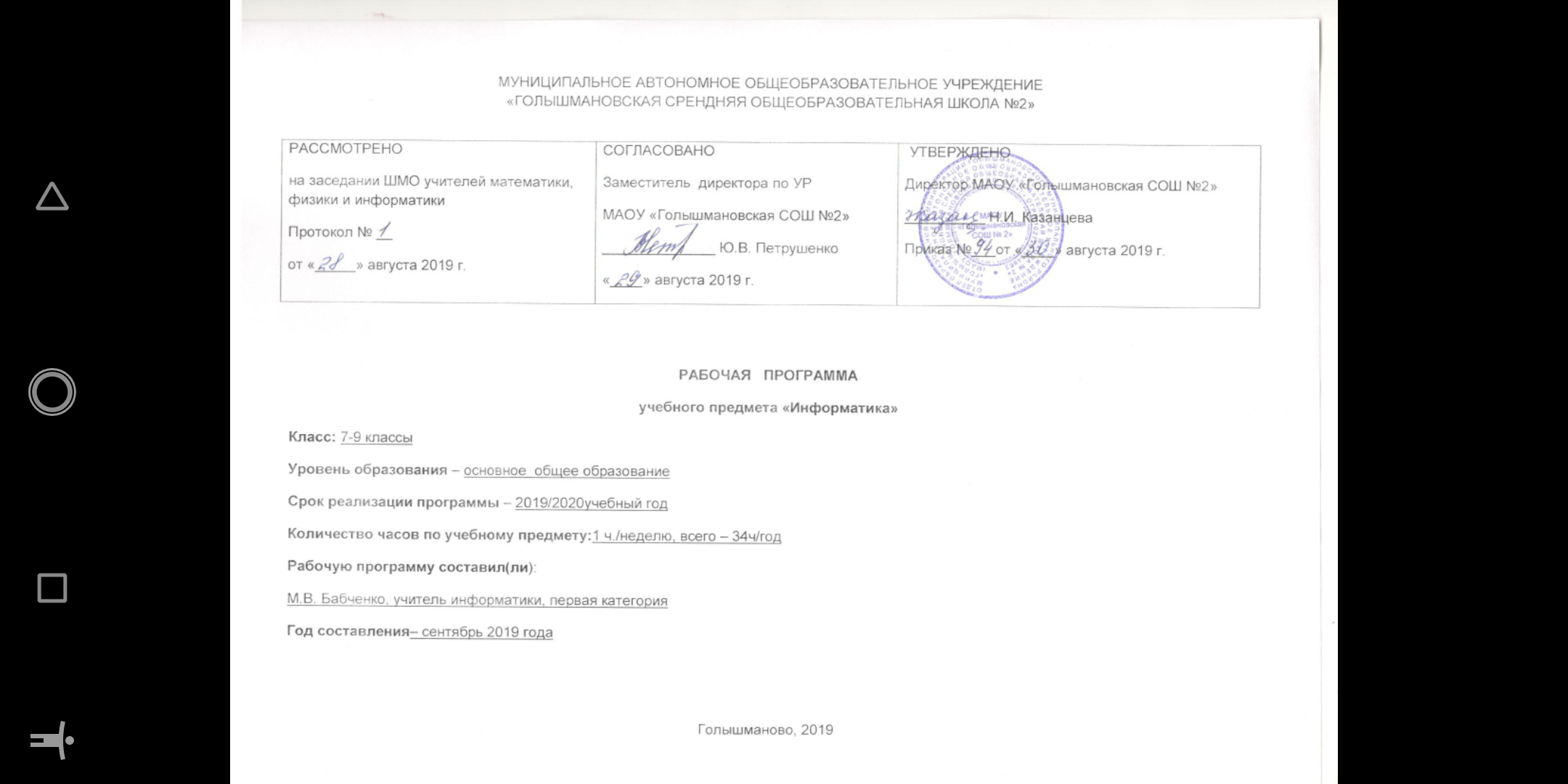 Планируемые результаты изучения курса информатикиЛичностные результаты – это сформировавшаяся в образовательном процессе система ценностных отношений учащихся к себе, другим участникам образовательного процесса, самому образовательному процессу, объектам познания, результатам образовательной деятельности. Основными личностными результатами, формируемыми при изучении информатики в основной школе, являются:7 классналичие представлений об информации как важнейшем стратегическом ресурсе развития личности, государства, общества; понимание роли информационных процессов в современном мире;владение первичными навыками анализа и критичной оценки получаемой информации; ответственное отношение к информации с учетом правовых и этических аспектов ее распространения; развитие чувства личной ответственности за качество окружающей информационной среды;способность увязать учебное содержание с собственным жизненным опытом, понять значимость подготовки в области информатики и ИКТ в условиях развития информационного общества; готовность к повышению своего образовательного уровня и продолжению обучения с использованием средств и методов информатики и ИКТ;способность и готовность к общению и сотрудничеству со сверстниками и взрослыми в процессе образовательной, общественно-полезной, учебно-исследовательской, творческой деятельности;способность и готовность к принятию ценностей здорового образа жизни за счет знания основных гигиенических, эргономических и технических условий безопасной эксплуатации средств ИКТ.8 классналичие представлений об информации как важнейшем стратегическом ресурсе развития личности, государства, общества; понимание роли информационных процессов в современном мире;владение первичными навыками анализа и критичной оценки получаемой информации; ответственное отношение к информации с учетом правовых и этических аспектов ее распространения; развитие чувства личной ответственности за качество окружающей информационной среды;способность увязать учебное содержание с собственным жизненным опытом, понять значимость подготовки в области информатики и ИКТ в условиях развития информационного общества; готовность к повышению своего образовательного уровня и продолжению обучения с использованием средств и методов информатики и ИКТ;способность и готовность к общению и сотрудничеству со сверстниками и взрослыми в процессе образовательной, общественно-полезной, учебно-исследовательской, творческой деятельности;способность и готовность к принятию ценностей здорового образа жизни за счет знания основных гигиенических, эргономических и технических условий безопасной эксплуатации средств ИКТ.9 классответственное отношение к информации с учетом правовых и этических аспектов ее распространения; развитие чувства личной ответственности за качество окружающей информационной среды;способность увязать учебное содержание с собственным жизненным опытом, понять значимость подготовки в области информатики и ИКТ в условиях развития информационного общества; готовность к повышению своего образовательного уровня и продолжению обучения с использованием средств и методов информатики и ИКТ;способность и готовность к общению и сотрудничеству со сверстниками и взрослыми в процессе образовательной, общественно-полезной, учебно-исследовательской, творческой деятельности;способность и готовность к принятию ценностей здорового образа жизни за счет знания основных гигиенических, эргономических и технических условий безопасной эксплуатации средств ИКТ.Метапредметные результаты – освоенные обучающимися на базе одного, нескольких или всех учебных предметов способы деятельности, применимые как в рамках образовательного процесса, так и в других жизненных ситуациях. Основными метапредметными результатами, формируемыми при изучении информатики в основной школе, являются:7 классвладение умениями самостоятельно планировать пути достижения целей; соотносить свои действия с планируемыми результатами, осуществлять контроль своей деятельности, определять способы действий в рамках предложенных условий, корректировать свои действия в соответствии с изменяющейся ситуацией; оценивать правильность выполнения учебной задачи; владение основами самоконтроля, самооценки, принятия решений и осуществления осознанного выбора в учебной и познавательной деятельности;владение основными универсальными умениями информационного характера: постановка и формулирование проблемы; поиск и выделение необходимой информации, применение методов информационного поиска; структурирование и визуализация информации; выбор наиболее эффективных способов решения задач в зависимости от конкретных условий; самостоятельное создание алгоритмов деятельности при решении проблем творческого и поискового характера;ИКТ-компетентность – широкий спектр умений и навыков использования средств информационных и коммуникационных технологий для сбора, хранения, преобразования и передачи различных видов информации, навыки создания личного информационного пространства (обращение с устройствами ИКТ; фиксация изображений и звуков; создание письменных сообщений; создание графических объектов; создание музыкальных и звуковых сообщений; создание, восприятие и использование гипермедиасообщений; коммуникация и социальное взаимодействие; поиск и организация хранения информации; анализ информации).8 классвладение умениями самостоятельно планировать пути достижения целей; соотносить свои действия с планируемыми результатами, осуществлять контроль своей деятельности, определять способы действий в рамках предложенных условий, корректировать свои действия в соответствии с изменяющейся ситуацией; оценивать правильность выполнения учебной задачи; владение основами самоконтроля, самооценки, принятия решений и осуществления осознанного выбора в учебной и познавательной деятельности;владение основными универсальными умениями информационного характера: постановка и формулирование проблемы; поиск и выделение необходимой информации, применение методов информационного поиска; структурирование и визуализация информации; выбор наиболее эффективных способов решения задач в зависимости от конкретных условий; самостоятельное создание алгоритмов деятельности при решении проблем творческого и поискового характера;ИКТ-компетентность – широкий спектр умений и навыков использования средств информационных и коммуникационных технологий для сбора, хранения, преобразования и передачи различных видов информации, навыки создания личного информационного пространства (обращение с устройствами ИКТ; фиксация изображений и звуков; создание письменных сообщений; создание графических объектов; создание музыкальных и звуковых сообщений; создание, восприятие и использование гипермедиасообщений; коммуникация и социальное взаимодействие; поиск и организация хранения информации; анализ информации).9 классвладение общепредметными понятиями «объект», «система», «модель», «алгоритм», «исполнитель» и др.;владение информационно-логическими умениями:  определять понятия, создавать обобщения, устанавливать аналогии, классифицировать, самостоятельно выбирать основания и критерии для классификации, устанавливать причинно-следственные связи, строить логическое рассуждение, умозаключение (индуктивное, дедуктивное и по аналогии) и делать выводы;владение умениями самостоятельно планировать пути достижения целей; соотносить свои действия с планируемыми результатами, осуществлять контроль своей деятельности, определять способы действий в рамках предложенных условий, корректировать свои действия в соответствии с изменяющейся ситуацией; оценивать правильность выполнения учебной задачи; владение основами самоконтроля, самооценки, принятия решений и осуществления осознанного выбора в учебной и познавательной деятельности;владение основными универсальными умениями информационного характера: постановка и формулирование проблемы; поиск и выделение необходимой информации, применение методов информационного поиска; структурирование и визуализация информации; выбор наиболее эффективных способов решения задач в зависимости от конкретных условий; самостоятельное создание алгоритмов деятельности при решении проблем творческого и поискового характера;владение информационным моделированием как основным методом приобретения знаний: умение преобразовывать объект из чувственной формы в пространственно-графическую или знаково-символическую модель; умение строить разнообразные информационные структуры для описания объектов; умение «читать» таблицы, графики, диаграммы, схемы и т.д., самостоятельно перекодировать информацию из одной знаковой системы в другую; умение выбирать форму представления информации в зависимости от стоящей задачи, проверять адекватность модели объекту и цели моделирования;ИКТ-компетентность – широкий спектр умений и навыков использования средств информационных и коммуникационных технологий для сбора, хранения, преобразования и передачи различных видов информации, навыки создания личного информационного пространства (обращение с устройствами ИКТ; фиксация изображений и звуков; создание письменных сообщений; создание графических объектов; создание музыкальных и звуковых сообщений; создание, восприятие и использование гипермедиасообщений; коммуникация и социальное взаимодействие; поиск и организация хранения информации; анализ информации).Предметные результаты включают в себя: освоенные обучающимися в ходе изучения учебного предмета умения специфические для данной предметной области, виды деятельности по получению нового знания в рамках учебного предмета, его преобразованию и применению в учебных, учебно-проектных и социально-проектных ситуациях, формирование научного типа мышления, научных представлений о ключевых теориях, типах и видах отношений, владение научной терминологией, ключевыми понятиями, методами и приемами. В соответствии с федеральным государственным образовательным стандартом общего образования основные предметные результаты изучения информатики в основной школе отражают:Содержание учебного предмета, курса7 классИнформация и информационные процессыПрограммная обработка данных на компьютере (Информация. Информационные объекты различных видов. Единицы измерения количества информации).Компьютер как универсальное устройство обработки информацииУстройство компьютера. Общая схема. Процессор, память. Устройства ввода и вывода. Файл и файловая система. Работа с файлами. Программное обеспечение и его виды. Организация информационного пространства. Компьютерные вирусы и антивирусные программы.Кодирование текстовой и графической информации Компьютерные словари и системы машинного перевода текста. Системы оптического распознавания документов.Обработка текстовой информации Создание документа в текстовом редакторе. Основные приемы редактирования документов Основные приемы форматирования документов. Внедрение объектов в текстовый документ. Работа с таблицами в текстовом документа. Подготовка текстового документа со сложным форматированиемОбработка графической информацииРастровая графика. Векторная графика. Интерфейс и возможности растровых графических редакторов. Редактирование изображений в растровом графическом редакторе. Интерфейс и возможности векторных графических редакторов. Создание рисунков в векторном графическом редакторе. Растровая и векторная анимация.Коммуникационные технологииПредставление информационных ресурсов в глобальной телекоммуникационной сети. Сервисы сети. Электронная почта. Сервисы сети. Файловые архивы. Работа с электронной почтой. Загрузка файлов из Интернета. Социальные сервисы сети. Поиск информации в сети Интерне. Электронная коммерция в Интернете.Информационное общество и информационная безопасность Личная безопасность в сети Интернет8 классИнформация и информационные процессыИнформация и информационные процессы. Кодирование информации с помощью знаковых систем. Количество информации. Алфавитный подход к измерению количества информации.Кодирование текстовой и графической информацииКодирование текстовой информации. Определение числовых кодов символов и перекодировка текста. Кодирование графической информации.  Работа в графическом редакторе.Кодирование и обработка звука, цифрового фото и видеоКодирование и обработка звуковой информации. Цифровое фото и видео.Кодирование и обработка числовой информацииКодирование числовой информации. Системы счисления. Арифметические операции в позиционных системах счисления. Двоичное кодирование чисел в компьютере. Перевод чисел в позиционной системе счисления. Электронные таблицы. Основные возможности. Построение диаграмм и графиков в электронных таблицах.Хранение, поиск и сортировка в базах данныхБазы данных в электронных таблицах. Сортировка данных в электронных таблицах. Поиск данных в электронных таблицах.Коммуникационные технологии и разработка Web-сайтовПередача информации. Локальные компьютерные сети. Глобальные компьютерные сети. Разработка Web-сайтов с использованием языка разметки гипертекста HTML. Форматирование текста и списков на web-странице. Вставка изображений и гиперссылок. Использование интерактивных форм.Повторение 3 часа 9 классОсновы алгоритмизации и объектно-ориентированного программированияАлгоритм и его формальное исполнение. Свойства алгоритма и его исполнители. Блок-схемы алгоритмов. Выполнение алгоритмов компьютером. Кодирование основных типов алгоритмических структур на объектно-ориентированных языках и алгоритмическом языке. Линейный алгоритм. Алгоритмическая структура «ветвление».Алгоритмическая структура «выбор». Алгоритмическая структура «цикл». Переменные: тип, имя, значение. Арифметические, строковые и логические выражения. Функции в языках объектно-ориентированного и алгоритмического программирования. Основы объектно-ориентированного визуального программирования.Моделирование и формализацияОкружающий мир как иерархическая система. Моделирование, формализация, визуализация. Моделирование как метод познания. Материальные и информационные модели. Формализация и визуализация моделей. Основные этапы разработки и исследования моделей на компьютере. Построение и исследование физических моделей. Приближенное решение уравнений. Экспертные системы распознавания химических веществ. Информационные модели управления объектамипростейшую обработку цифровыхЛогика и логические основы компьютераАлгебра логики. Логические основы устройства компьютера. Базовые логические элементы. Сумматор двоичных чисел.Информационное общество и информационная безопасность.Информационное общество. Информационная культура. Перспективы развития информационных и коммуникационных технологий. Правовая охрана программ и данных.Тематическое планированиеКАЛЕНДАРНО-ТЕМАТИЧЕСКОЕ ПЛАНИРОВАНИЕучебного предмета «Информатика»Класс:7-9 классыУчитель: Марина Владимировна БабченкоУчебный год – 2019/2020учебный годГолышманово, 2019Календарно-тематическое планированиеПланируемые предметные результатыПланируемые предметные результатыВыпускник научится Выпускник получит возможность научиться класскласспонимать сущность понятий ≪информация≫, ≪данные≫, ≪информационный процесс≫; приводить примеры информационных процессов — процессов, связанных с хранением, преобразованием и передачей информации в живой природе и технике;различать виды информации по способам ее восприятия человеком и по способам ее представления на материальных носителях;классифицировать средства ИКТ в соответствии с кругом выполняемых задач, в том числе описывать виды и состав программного обеспечения современного компьютера;определять качественные и количественные характеристики компонентов компьютера;использовать термины, описывающие скорость передачи данных, оценивать время передачи данных;классифицировать файлы по типу и иным параметрам;выполнять основные операции с файлами (создавать, сохранять, редактировать, удалять, архивировать, ≪распаковывать≫ архивные файлы);разбираться в иерархической структуре файловой системы (записывать полное имя файла (каталога), путь к файлу (каталогу) по имеющемуся описанию файловой структуры некоторого информационного носителя);использовать маску для операций с файлами;защищать информацию от компьютерных вирусов с помощью антивирусных программ;оперировать понятиями, связанными с передачей данных (источник и приемник данных, канал связи, скорость передачи данных по каналу связи);кодировать и декодировать тексты по заданной кодовой таблице;оперировать основными единицами измерения количества информации, используя соотношения между ними;подсчитывать количество текстов данной длины в данном алфавите;описывать размер двоичных текстов, используя термины ≪бит≫, ≪байт≫ и производные от них;создавать, редактировать и форматировать текстовые документы; использовать средства автоматизации информационной деятельности при создании текстовых документов;понимать сущность двоичного кодирования текстов;оценивать количественные параметры, связанные с цифровым представлением текстовой информации с помощью наиболее употребительных современных кодировок;создавать простые растровые изображения; редактировать готовые растровые изображения;оценивать количественные параметры, связанные с цифровым представлением графической растровой информации;создавать простые векторные изображения;использовать основные приёмы создания мультимедийных презентаций (подбирать дизайн презентации, макет слайда, размещать информационные объекты, использовать гиперссылки и пр.).раскрывать общие закономерности протекания информационных процессов в системах различной природы;углубить и развить представления о современной научной картине мира, об информации как одном из основных понятий современной науки, обинформационных процессах и их роли в современном мире;узнать о том, что любые дискретные данные можно описать, используя алфавит, содержащий только два символа, например, 0 и 1;научиться определять информационный вес символа произвольного алфавита;научиться определять мощность алфавита, используемого для записи сообщения;научиться оценивать информационный объем сообщения, записанного символами произвольного алфавита;познакомиться с тем, как информация представляется в компьютере, в том числе с двоичным кодированием текстов, графических изображений, звука;систематизировать знания о принципах организации файловой системы, основных возможностях графического интерфейса и правилах организации индивидуального информационного пространства;систематизировать знания о назначении и функциях программного обеспечения компьютера; приобрести опыт решения задач из разных сфер человеческой деятельности с применением средств информационных технологий;сформировать представления о требованиях техники безопасности, гигиены, эргономики и ресурсосбережения при работе со средствами информационных и коммуникационных технологий.8 класс8 класспонимать  смысл  понятия  «алгоритм»  и  широту  сферы его  применения;  анализировать  предлагаемые  последовательности  команд  на  предмет  наличия  у  них  таких свойств  алгоритма,  как  дискретность,  детерминированность, понятность, результативность, массовость;оперировать алгоритмическими конструкциями «следование»,  «ветвление»,  «цикл»  (подбирать  алгоритмическую конструкцию,  соответствующую  той  или  иной  ситуации;переходить  от  записи  алгоритмической  конструкции  на алгоритмическом языке кблок­схеме и обратно);понимать  термины  «исполнитель»,  «формальный  исполнитель»,  «среда  исполнителя»,  «система  команд  исполнителя»  и др.;  понимать  ограничения,  накладываемые средой  исполнителя  и  системой  команд,  на  круг  задач, решаемых исполнителем;исполнять  линейный  алгоритм  для  формального  исполнителя с заданной системой команд;составлять  линейные  алгоритмы,  число  команд  в  которых не превышает заданного;исполнять  записанный  на  естественном  языке  алгоритм, обрабатывающий цепочки символов;исполнять линейные алгоритмы, записанные на алгоритмическом языке;исполнять  алгоритмы  c  ветвлениями,  записанные  на  алгоритмическом языке;понимать  правила  записи  и  выполнения  алгоритмов,  содержащих  цикл  с  параметром  или  цикл  с  условием  продолжения работы;определять значения переменных после исполнения простейших  циклических  алгоритмов,  записанных  на  алгоритмическом языке;использовать  величины  (переменные)  различных  типов,табличные величины (массивы), а также выражения, составленные из этих величин; использовать оператор присваивания;анализировать  предложенный  алгоритм,  например  определять,  какие  результаты  возможны  при  заданном  множестве исходных значений;использовать  логические  значения,  операции  и  выражения с ними;записывать  на  выбранном  языке  программирования арифметические  и  логические  выражения  и  вычислять их значения.исполнять алгоритмы, содержащие ветвления и повторения,  для  формального  исполнителя  с  заданной  системой команд;составлять  все  возможные  алгоритмы  фиксированной длины  для  формального  исполнителя  с  заданной  системой команд;определять  количество  линейных  алгоритмов,  обеспечивающих  решение  поставленной  задачи,  которые  могут быть  составлены  для  формального  исполнителя  с  заданной системой команд;подсчитывать  количество  тех  или  иных  символов  в  цепочке  символов,  являющейся  результатом  работы  алгоритма;по  данному  алгоритму  определять,  для  решения  какой задачи он предназначен;познакомиться  с  использованием  в  программах  строковых величин;исполнять  записанные  на  алгоритмическом  языке  циклические  алгоритмы  обработки  одномерного  массивачисел  (суммирование  всех  элементов  массива;  суммирование  элементов  массива  с  определенными  индексами;суммирование  элементов  массива  с  заданными  свойствами;  определение  количества  элементов  массива  с  заданными  свойствами;  поиск  наибольшего/наименьшего  элемента массива и др.);разрабатывать  в  среде  формального  исполнителя  короткие  алгоритмы,  содержащие  базовые  алгоритмические конструкции;разрабатывать и записывать на языке программирования эффективные  алгоритмы,  содержащие  базовые  алгоритмические конструкции;познакомиться  с  понятием  «управление»,  с  примерами того, как компьютер управляет различными системами.9 класс9 класспонимать термины «исполнитель», «состояние исполнителя», «системакоманд исполнителя»; понимать различие между непосредственным ипрограммным управлением исполнителем;строить модели различных устройств и объектов в виде исполнителей,описывать возможные состояния и системы команд этих исполнителей;составлять алгоритмы для решения учебных задач различных типов;выражать алгоритм решения задачи различными способами (словесным,графическим, в том числе и в виде блок-схемы, с помощью формальныхязыков и др.);определять наиболее оптимальный способ выражения алгоритма для решенияконкретных задач (словесный, графический, с помощью формальныхязыков);определять результат выполнения заданного алгоритма или его фрагмента;выполнять без использования компьютера («вручную») несложныеалгоритмы управления исполнителями и анализа числовых и текстовыхданных, записанные на конкретном язык программирования сиспользованием основных управляющих конструкций последовательногопрограммирования (линейная программа, ветвление, повторение,вспомогательные алгоритмы);составлять несложные алгоритмы управления исполнителями и анализачисловых и текстовых данных с использованием основных управляющихконструкций последовательного программирования и записывать их в видепрограмм на выбранном языке программирования; выполнять эти программы на компьютере;использовать величины (переменные) различных типов, табличные величины(массивы), а также выражения, составленные из этих величин; использоватьоператор присваивания;анализировать предложенный алгоритм, например, определять какиерезультаты возможны при заданном множестве исходных значений;использовать логические значения, операции и выражения с ними;записывать на выбранном языке программирования арифметические илогические выражения и вычислять их значения;познакомиться с примерами математических моделей и использования компьютеров при их анализе; понять сходства и различия между математической моделью объекта и его натурной моделью, между математической моделью объекта/явления и словесным описанием;познакомиться с примерами использования графов, деревьев и списков при описании реальных объектов и процессов;использовать терминологию, связанную с графами (вершина, ребро, путь, длина ребра и пути), деревьями (корень, лист, высота дерева) и списками (первый элемент, последний элемент, предыдущий элемент, следующий элемент; вставка, удаление и замена элемента);описывать граф с помощью матрицы смежности с указанием длин ребер (знание термина «матрица смежности» не обязательно);строить модели различных устройств и объектов в виде исполнителей, описывать возможные состояния и системы команд этих исполнителей;записывать логические выражения, составленные с помощью операций «и», «или», «не» и скобок, определять истинность такого составного высказывания, если известны значения истинности входящих в него элементарных высказываний;определять количество элементов в множествах, полученных из двух или трех базовых множеств с помощью операций объединения, пересечения и дополнения;создавать таблицы истинности базовых логических функций, в том числе и с использованием электронных таблиц;использованию в программах строковых величин и с операций со строковыми величинами;создавать программы для решения задач, возникающих в процессе учебы и вне ее; принципам работы в учебной среде составления программ управления автономными роботами и разбирать примеры алгоритмов управления, разработанными в этой среде;использовать понятие «управление», с примерами того, как компьютер управляет различными системами (роботы, летательные и космические аппараты, станки, оросительные системы, движущиеся модели и др.);ознакомиться с влиянием ошибок измерений и вычислений на выполнение алгоритмов управления реальными объектами (на примере учебных автономных роботов)объяснять действие электрических схем, реализующих модели логических элементов; решать логические задачи методом рассуждений; записывать формулы и вычислять значения логических выраженийРаздел Тема Количество часовВ том числеВ том числе7 класс7 класс7 классКонтрольные работы Практические работы Информация и информационные процессыПрограммная обработка данных на компьютере.111Компьютер как универсальное устройство обработки информацииУстройство компьютера. Общая схема. Процессор, память.111Компьютер как универсальное устройство обработки информацииУстройства ввода и вывода111Компьютер как универсальное устройство обработки информацииФайл и файловая система111Компьютер как универсальное устройство обработки информацииРабота с файлами 111Компьютер как универсальное устройство обработки информацииПрограммное обеспечение и его виды111Компьютер как универсальное устройство обработки информацииОрганизация информационного пространства111Компьютер как универсальное устройство обработки информацииКомпьютерные вирусы и антивирусные программы111Кодирование текстовой и графической информацииКомпьютерные словари и системы машинного перевода текста111Кодирование текстовой и графической информацииСистемы оптического распознавания документов111Обработка текстовой информацииИнформатика: Создание документа в текстовом редакторе111Обработка текстовой информацииОсновные приемы редактирования документов111Обработка текстовой информацииОсновные приемы форматирования документов111Обработка текстовой информацииВнедрение объектов в текстовый документ111Обработка текстовой информацииРабота с таблицами в текстовом документе111Обработка текстовой информацииПодготовка текстового документа со сложным форматированием111Обработка текстовой информацииТворческая тематическая работа. 111Обработка текстовой информацииЗакрепление по теме «Обработка текстовой информации»111Обработка графической информации, цифрового фото и видео  Растровая графика. Векторная графика 111Обработка графической информации, цифрового фото и видео  Интерфейс и возможности растровых графических редакторов111Обработка графической информации, цифрового фото и видео  Редактирование изображений в растровом графическом редакторе111Обработка графической информации, цифрового фото и видео  Интерфейс и возможности векторных графических редакторов111Обработка графической информации, цифрового фото и видео  Создание рисунков в векторном графическом редакторе111Обработка графической информации, цифрового фото и видео  Контрольная работа «Обработка графической информации»111Обработка графической информации, цифрового фото и видео  Растровая и векторная анимация111Коммуникационные технологии и разработка Web- сайтовПредставление информационных ресурсов в глобальной телекоммуникационной сети111Коммуникационные технологии и разработка Web- сайтовСервисы сети. Электронная почта111Коммуникационные технологии и разработка Web- сайтовСервисы сети. Файловые архивы111Коммуникационные технологии и разработка Web- сайтовРабота с электронной почтой111Коммуникационные технологии и разработка Web- сайтовЗагрузка файлов из Интернета111Коммуникационные технологии и разработка Web- сайтовСоциальные сервисы сети111Коммуникационные технологии и разработка Web- сайтовПоиск информации в сети Интернет111Коммуникационные технологии и разработка Web- сайтовЭлектронная коммерция в Интернете111Информационное общество и информационная безопасностьЛичная безопасность в сети Интернет111Итого:34 часа8 класс8 класс8 классИнформация и информационные процессыИнформация и информационные процессы132Информация и информационные процессыКодирование информации с помощью знаковых систем132Информация и информационные процессыКоличество информации132Информация и информационные процессыАлфавитный подход к измерению количества информации132Информация и информационные процессыКонтрольная работа №1 по теме: Информация и информационные процессы132Кодирование текстовой и графической информацииКодирование текстовой информации132Кодирование текстовой и графической информацииОпределение числовых кодов символов и перекодировка текста.132Кодирование текстовой и графической информацииКодирование графической информации. 132Кодирование текстовой и графической информацииКонтрольная работа №2 по теме: Кодирование текстовой и графической информации132Кодирование текстовой и графической информацииРабота в графическом редакторе132Кодирование и обработка числовой информацииКодирование и обработка звуковой информации132Кодирование и обработка числовой информацииЦифровое фото и видео132Кодирование и обработка звукаКодирование числовой информации. Системы счисления132Кодирование и обработка звукаАрифметические операции в позиционных системах счисления. Двоичное кодирование чисел в компьютере132Кодирование и обработка звукаТехника безопасности на уроках информатики. Перевод чисел в позиционной системе счисления132Кодирование и обработка звукаСамостоятельная работа  «Перевод чисел из одной СС в другую»132Кодирование и обработка звукаЭлектронные таблицы. Основные возможности132Кодирование и обработка звукаПостроение диаграмм и графиков в электронных таблицах132Кодирование и обработка звукаКонтрольная работа №3 по теме: Кодирование и обработка числовой информации132Хранение, поиск и сортировка информации в базах данных (использование электронных таблиц)Базы данных в электронных таблицах132Хранение, поиск и сортировка информации в базах данных (использование электронных таблиц)Сортировка данных в электронных таблицах.132Хранение, поиск и сортировка информации в базах данных (использование электронных таблиц)Поиск данных в электронных таблицах.132Коммуникационные технологии и разработка Web- сайтовПередача информации. Локальные компьютерные сети132Коммуникационные технологии и разработка Web- сайтовГлобальные компьютерные сети132Коммуникационные технологии и разработка Web- сайтовСамостоятельная работа по теме «Локальные и глобальные компьютерные сети»132Коммуникационные технологии и разработка Web- сайтовРазработка Web-сайтов с использованием языка разметки гипертекста HTML132Коммуникационные технологии и разработка Web- сайтовФорматирование текста и списков на web-странице132Коммуникационные технологии и разработка Web- сайтовВставка изображений и гиперссылок132Коммуникационные технологии и разработка Web- сайтовИспользование интерактивных форм132Коммуникационные технологии и разработка Web- сайтовТворческая работа «Создание сайта»132Коммуникационные технологии и разработка Web- сайтовТворческая работа «Создание сайта»132РезервПовторение 332Итого:34 часа9 класс9 класс9 классОсновы алгоритмизации и объектно – ориентированного программированияТехника безопасности при работе за компьютером. Инструктаж по ТБ. Алгоритм и его формальное исполнение.1420Алгоритм и его формальное исполнение1420Кодирование основных типов алгоритмических структур на языках объектно-ориентированного и процедурного программирования. ПР № 1.1 Знакомство с системами объектно-ориентированного и процедурного программирования.1420Переменные: тип, имя, значение. ПР №1.2 Разработка проекта «Переменные».1420Арифметические, строковые и логические выражения. Функции в языках объектно-ориентированного и процедурного программирования.1420Функции в языках объектно-ориентированного и процедурного программирования. ПР № 1.3 Разработка проекта «Калькулятор».1420ПР № 1.4 Разработка проекта «Строковый калькулятор». ПР № 1.5 Разработка проекта «Даты и время».1420ПР № 1.6 Разработка проекта «Сравнение кодов символов». ПР № 14201.7 Разработка проекта «Отметка».1420ПР № 1.8 Разработка проекта «Коды символов»1420ПР № 1.9 Разработка проекта «Слово-перевертыш»1420Графические возможности объектно-ориентированного языка программирования VisualBasic. ПР № 1.10 Разработка проекта «Графический редактор».1420ПР № 1.11 Разработка проекта «Системы координат».1420ПР № 1.12 Разработка проекта «Анимация».1420Зачетное занятие по теме «Основы алгоритмизации и объектно-ориентированного программирования».1420Моделирование и формализацияОкружающий мир как иерархическая система. Моделирование, формализация, визуализация.1420Основные этапы разработки и исследования моделей на компьютере. Построение и исследование физических моделей.1420ПР № 2.1 Разработка проекта «Бросание мячика в площадку».1420Приближенное решение уравнений. ПР № 2.2 Разработка проекта «Графическое решение уравнения»1420Компьютерное конструирование с использованием системы компьютерного черчения. ПР № 2.3 Выполнение геометрических построений в системе компьютерного черчения КОМПАС.1420Экспертные системы распознавания химических веществ. ПР № 2.4 Разработка проекта «Распознавание удобрений».1420Информационные модели управления объектами. ПР № 2.5 Разработка проекта «Модели систем управления».1420Зачетное занятие по теме «Моделирование и формализация».1420Основы логикиАлгебра логики.1420Алгебра логики.1420ПР № 3.1 Таблицы истинности логических функций.1420ПР № 3.1 Таблицы истинности логических функций.1420Логические основы устройства компьютера.1420Логические основы устройства компьютера.1420ПР № 3.2 Модели электрических схем логических элементов «И», «ИЛИ» и «НЕ».1420Зачетное занятие по теме «Логические основы компьютера».1420Информационное общество и информационная безопасностьИнформационное общество.1420Информационная культура.Правовая охрана программ и данных. Защита информации.1420Зачетное занятие по теме «Информационное общество и информационная безопасность».1420Итого:34 часаСОГЛАСОВАНОЗаместитель директора по УРМАОУ «Голышмановская СОШ №2»________________    Ю.В. Петрушенко  «____» _______________ 2019 г.Приложение №___ к Рабочей программе учителя утвержденной приказом директора по школе от «__» _______2019г. № _______№ п/п урокаДата проведенияДата проведенияТема урокаВиды деятельности (элементы содержания.Контроль)Планируемые результаты№ п/п урокапланфактТема урокаВиды деятельности (элементы содержания.Контроль)Планируемые результаты123456Информация и информационные процессы (1 ч.)Информация и информационные процессы (1 ч.)Информация и информационные процессы (1 ч.)Информация и информационные процессы (1 ч.)Информация и информационные процессы (1 ч.)Информация и информационные процессы (1 ч.)1.Техника безопасности. Введение. Программная обработка данных на компьютере.Урок усвоения новых знаний Информация. Информационные объекты различных видов. Единицы измерения количества информацииличностные
• формирование коммуникативной компетентности в общении и  сотрудничестве со сверстникамиметапредметные
• умение оценивать правильность выполнения учебной задачи,  собственные возможности её решения;Компьютер как универсальное устройство для обработки информации (7 ч.)Компьютер как универсальное устройство для обработки информации (7 ч.)Компьютер как универсальное устройство для обработки информации (7 ч.)Компьютер как универсальное устройство для обработки информации (7 ч.)Компьютер как универсальное устройство для обработки информации (7 ч.)Компьютер как универсальное устройство для обработки информации (7 ч.)2. Устройство компьютера. Общая схема. Процессор, память.Комбинированный урокПринцип работы ЭВМ. Основные принципы архитектуры Фон Неймана, хранения и обмена информации, оперативная и долговременная памятьУО, ПДЗличностные
• формирование коммуникативной компетентности в общении и  сотрудничестве со сверстниками, детьми старшего и младшего возраста, взрослыми в процессе образовательной, общественно полезной, учебно-исследовательской, творческой и других видов деятельности.
метапредметные
• умение оценивать правильность выполнения учебной задачи,  собственные возможности её решения;
• владение основами самоконтроля, самооценки, принятия решений и осуществления осознанного выбора в учебной и познавательной деятельности; 
предметные
• понимание роли информационных процессов в современном мире;
• формирование представления об основных изучаемых понятиях: информация, алгоритм, модель – и их свойствах;3.Устройства ввода и выводаКомбинированный урок Назначение и характеристики периферийных устройств ввода- выводаУО, ПРличностные
• формирование коммуникативной компетентности в общении и  сотрудничестве со сверстниками, детьми старшего и младшего возраста, взрослыми в процессе образовательной, общественно полезной, учебно-исследовательской, творческой и других видов деятельности.
метапредметные
• умение оценивать правильность выполнения учебной задачи,  собственные возможности её решения;
• владение основами самоконтроля, самооценки, принятия решений и осуществления осознанного выбора в учебной и познавательной деятельности; 
предметные
• понимание роли информационных процессов в современном мире;
• формирование представления об основных изучаемых понятиях: информация, алгоритм, модель – и их свойствах;4.Файл и файловая системаКомбинированный урокДанные и программы, файл, файловая системаУО, ПДЗличностные
• формирование коммуникативной компетентности в общении и  сотрудничестве со сверстниками, детьми старшего и младшего возраста, взрослыми в процессе образовательной, общественно полезной, учебно-исследовательской, творческой и других видов деятельности.
метапредметные
• умение оценивать правильность выполнения учебной задачи,  собственные возможности её решения;
• владение основами самоконтроля, самооценки, принятия решений и осуществления осознанного выбора в учебной и познавательной деятельности; 
предметные
• понимание роли информационных процессов в современном мире;
• формирование представления об основных изучаемых понятиях: информация, алгоритм, модель – и их свойствах;5. Работа с файлами Комбинированный урокФайл. Файловая система. Работа с  файлами и дисками.УО,ПДЗличностные
• формирование коммуникативной компетентности в общении и  сотрудничестве со сверстниками, детьми старшего и младшего возраста, взрослыми в процессе образовательной, общественно полезной, учебно-исследовательской, творческой и других видов деятельности.
метапредметные
• умение оценивать правильность выполнения учебной задачи,  собственные возможности её решения;
• владение основами самоконтроля, самооценки, принятия решений и осуществления осознанного выбора в учебной и познавательной деятельности; 
предметные
• понимание роли информационных процессов в современном мире;
• формирование представления об основных изучаемых понятиях: информация, алгоритм, модель – и их свойствах;6. Программное обеспечение и его видыКомбинированный урокПрограммное обеспечение компьютера. Операционная система. Прикладное программное обеспечение.УО, ПДЗличностные
• формирование коммуникативной компетентности в общении и  сотрудничестве со сверстниками, детьми старшего и младшего возраста, взрослыми в процессе образовательной, общественно полезной, учебно-исследовательской, творческой и других видов деятельности.
метапредметные
• умение оценивать правильность выполнения учебной задачи,  собственные возможности её решения;
• владение основами самоконтроля, самооценки, принятия решений и осуществления осознанного выбора в учебной и познавательной деятельности; 
предметные
• понимание роли информационных процессов в современном мире;
• формирование представления об основных изучаемых понятиях: информация, алгоритм, модель – и их свойствах;7.Организация информационного пространстваУрок усвоения новых знанийГрафический интерфейс операционных систем и приложений. Представление информационного пространства с помощью графического интерфейса.УОличностные
• формирование коммуникативной компетентности в общении и  сотрудничестве со сверстниками, детьми старшего и младшего возраста, взрослыми в процессе образовательной, общественно полезной, учебно-исследовательской, творческой и других видов деятельности.
метапредметные
• умение оценивать правильность выполнения учебной задачи,  собственные возможности её решения;
• владение основами самоконтроля, самооценки, принятия решений и осуществления осознанного выбора в учебной и познавательной деятельности; 
предметные
• понимание роли информационных процессов в современном мире;
• формирование представления об основных изучаемых понятиях: информация, алгоритм, модель – и их свойствах;8.Компьютерные вирусы и антивирусные программыКомбинированный урокКомпьютерные вирусы и антивирусные программыТестличностные
• формирование коммуникативной компетентности в общении и  сотрудничестве со сверстниками, детьми старшего и младшего возраста, взрослыми в процессе образовательной, общественно полезной, учебно-исследовательской, творческой и других видов деятельности.
метапредметные
• умение оценивать правильность выполнения учебной задачи,  собственные возможности её решения;
• владение основами самоконтроля, самооценки, принятия решений и осуществления осознанного выбора в учебной и познавательной деятельности; 
предметные
• понимание роли информационных процессов в современном мире;
• формирование представления об основных изучаемых понятиях: информация, алгоритм, модель – и их свойствах;Кодирование текстовой и графической информации (2 ч.)Кодирование текстовой и графической информации (2 ч.)Кодирование текстовой и графической информации (2 ч.)Кодирование текстовой и графической информации (2 ч.)Кодирование текстовой и графической информации (2 ч.)Кодирование текстовой и графической информации (2 ч.)9.Компьютерные словари и системы машинного перевода текстаКомбинированный урок Компьютерные словари и системы машинного перевода текстовУО, ПРличностные
• приобретение опыта выполнения индивидуальных и коллективных проектов, таких как разработка программных средств учебного назначения, издание школьных газет, создание сайтов,  виртуальных краеведческих музеев и т. д, на основе использования информационных технологий10.Системы оптического распознавания документовКомбинированный урокСистемы оптического распознавания документов. Кодирование текстовой информации.УО, ПРличностные
• приобретение опыта выполнения индивидуальных и коллективных проектов, таких как разработка программных средств учебного назначения, издание школьных газет, создание сайтов,  виртуальных краеведческих музеев и т. д, на основе использования информационных технологийОбработка текстовой информации (8 ч.)Обработка текстовой информации (8 ч.)Обработка текстовой информации (8 ч.)Обработка текстовой информации (8 ч.)Обработка текстовой информации (8 ч.)Обработка текстовой информации (8 ч.)11.Создание документа в текстовом редактореКомбинированный урокОбработка текстовой информации. Создание документов в текстовых редакторах. УО, ПДЗличностные
• приобретение опыта выполнения индивидуальных и коллективных проектов, таких как разработка программных средств учебного назначения, издание школьных газет, создание сайтов,  виртуальных краеведческих музеев и т. д, на основе использования информационных технологий;
метапредметные
• приобретение опыта выполнения индивидуальных и коллективных проектов, таких как разработка программных средств учебного назначения, издание школьных газет, создание сайтов,  виртуальных краеведческих музеев и т. д, на основе использования информационных технологий;
предметные
• формирование умений формализации и структурирования информации, умения выбирать способ представления данных в соответствии с поставленной задачей (таблицы, схемы, графики, диаграммы), с использованием соответствующих программных средств обработки данных;
• формирование информационной и алгоритмической культуры; формирование представления о компьютере как универсальном устройстве обработки информации; развитие основных навыков и умений использования компьютерных устройств;12.Основные приемы редактирования документовКомбинированный урокВвод и редактирование документа. Сохранение и печать документов.УО, ПРличностные
• приобретение опыта выполнения индивидуальных и коллективных проектов, таких как разработка программных средств учебного назначения, издание школьных газет, создание сайтов,  виртуальных краеведческих музеев и т. д, на основе использования информационных технологий;
метапредметные
• приобретение опыта выполнения индивидуальных и коллективных проектов, таких как разработка программных средств учебного назначения, издание школьных газет, создание сайтов,  виртуальных краеведческих музеев и т. д, на основе использования информационных технологий;
предметные
• формирование умений формализации и структурирования информации, умения выбирать способ представления данных в соответствии с поставленной задачей (таблицы, схемы, графики, диаграммы), с использованием соответствующих программных средств обработки данных;
• формирование информационной и алгоритмической культуры; формирование представления о компьютере как универсальном устройстве обработки информации; развитие основных навыков и умений использования компьютерных устройств;13.Основные приемы форматирования документовКомбинированный урок Форматирование документа. Форматирование символов и абзацев. Нумерованные и маркированные списки.УО, ПРличностные
• приобретение опыта выполнения индивидуальных и коллективных проектов, таких как разработка программных средств учебного назначения, издание школьных газет, создание сайтов,  виртуальных краеведческих музеев и т. д, на основе использования информационных технологий;
метапредметные
• приобретение опыта выполнения индивидуальных и коллективных проектов, таких как разработка программных средств учебного назначения, издание школьных газет, создание сайтов,  виртуальных краеведческих музеев и т. д, на основе использования информационных технологий;
предметные
• формирование умений формализации и структурирования информации, умения выбирать способ представления данных в соответствии с поставленной задачей (таблицы, схемы, графики, диаграммы), с использованием соответствующих программных средств обработки данных;
• формирование информационной и алгоритмической культуры; формирование представления о компьютере как универсальном устройстве обработки информации; развитие основных навыков и умений использования компьютерных устройств;14.Внедрение объектов в текстовый документКомбинированный урок Форматирование документа. Вставка формулУО, ПРличностные
• приобретение опыта выполнения индивидуальных и коллективных проектов, таких как разработка программных средств учебного назначения, издание школьных газет, создание сайтов,  виртуальных краеведческих музеев и т. д, на основе использования информационных технологий;
метапредметные
• приобретение опыта выполнения индивидуальных и коллективных проектов, таких как разработка программных средств учебного назначения, издание школьных газет, создание сайтов,  виртуальных краеведческих музеев и т. д, на основе использования информационных технологий;
предметные
• формирование умений формализации и структурирования информации, умения выбирать способ представления данных в соответствии с поставленной задачей (таблицы, схемы, графики, диаграммы), с использованием соответствующих программных средств обработки данных;
• формирование информационной и алгоритмической культуры; формирование представления о компьютере как универсальном устройстве обработки информации; развитие основных навыков и умений использования компьютерных устройств;15.Работа с таблицами в текстовом документеКомбинированный урок Форматирование документа. Таблицы в текстовых редакторах.УО, ПРличностные
• приобретение опыта выполнения индивидуальных и коллективных проектов, таких как разработка программных средств учебного назначения, издание школьных газет, создание сайтов,  виртуальных краеведческих музеев и т. д, на основе использования информационных технологий;
метапредметные
• приобретение опыта выполнения индивидуальных и коллективных проектов, таких как разработка программных средств учебного назначения, издание школьных газет, создание сайтов,  виртуальных краеведческих музеев и т. д, на основе использования информационных технологий;
предметные
• формирование умений формализации и структурирования информации, умения выбирать способ представления данных в соответствии с поставленной задачей (таблицы, схемы, графики, диаграммы), с использованием соответствующих программных средств обработки данных;
• формирование информационной и алгоритмической культуры; формирование представления о компьютере как универсальном устройстве обработки информации; развитие основных навыков и умений использования компьютерных устройств;16.Подготовка текстового документа со сложным форматированиемКомбинированный урок Форматирование сложного текстаУО, ПРличностные
• приобретение опыта выполнения индивидуальных и коллективных проектов, таких как разработка программных средств учебного назначения, издание школьных газет, создание сайтов,  виртуальных краеведческих музеев и т. д, на основе использования информационных технологий;
метапредметные
• приобретение опыта выполнения индивидуальных и коллективных проектов, таких как разработка программных средств учебного назначения, издание школьных газет, создание сайтов,  виртуальных краеведческих музеев и т. д, на основе использования информационных технологий;
предметные
• формирование умений формализации и структурирования информации, умения выбирать способ представления данных в соответствии с поставленной задачей (таблицы, схемы, графики, диаграммы), с использованием соответствующих программных средств обработки данных;
• формирование информационной и алгоритмической культуры; формирование представления о компьютере как универсальном устройстве обработки информации; развитие основных навыков и умений использования компьютерных устройств;17.Творческая тематическая работа. Урок-практикумФорматирование сложного текстаПРличностные
• приобретение опыта выполнения индивидуальных и коллективных проектов, таких как разработка программных средств учебного назначения, издание школьных газет, создание сайтов,  виртуальных краеведческих музеев и т. д, на основе использования информационных технологий;
метапредметные
• приобретение опыта выполнения индивидуальных и коллективных проектов, таких как разработка программных средств учебного назначения, издание школьных газет, создание сайтов,  виртуальных краеведческих музеев и т. д, на основе использования информационных технологий;
предметные
• формирование умений формализации и структурирования информации, умения выбирать способ представления данных в соответствии с поставленной задачей (таблицы, схемы, графики, диаграммы), с использованием соответствующих программных средств обработки данных;
• формирование информационной и алгоритмической культуры; формирование представления о компьютере как универсальном устройстве обработки информации; развитие основных навыков и умений использования компьютерных устройств;18.Закрепление по теме «Обработка текстовой информации»Повторение пройденного материалаОбработка текстовой информации. Создание документов в текстовых редакторах. Ввод и редактирование документа. Сохранение и печать документов.Тестличностные
• приобретение опыта выполнения индивидуальных и коллективных проектов, таких как разработка программных средств учебного назначения, издание школьных газет, создание сайтов,  виртуальных краеведческих музеев и т. д, на основе использования информационных технологий;
метапредметные
• приобретение опыта выполнения индивидуальных и коллективных проектов, таких как разработка программных средств учебного назначения, издание школьных газет, создание сайтов,  виртуальных краеведческих музеев и т. д, на основе использования информационных технологий;
предметные
• формирование умений формализации и структурирования информации, умения выбирать способ представления данных в соответствии с поставленной задачей (таблицы, схемы, графики, диаграммы), с использованием соответствующих программных средств обработки данных;
• формирование информационной и алгоритмической культуры; формирование представления о компьютере как универсальном устройстве обработки информации; развитие основных навыков и умений использования компьютерных устройств;Обработка графической информации (7 ч.)Обработка графической информации (7 ч.)Обработка графической информации (7 ч.)Обработка графической информации (7 ч.)Обработка графической информации (7 ч.)Обработка графической информации (7 ч.)19.Растровая графика Векторная графика Комбинированный урок Обработка графической информации. Растровая графикаОбработка графической информации. Векторная графика УО, ПРличностные
• приобретение опыта выполнения индивидуальных и коллективных проектов, таких как разработка программных средств учебного назначения, издание школьных газет, создание сайтов,  виртуальных краеведческих музеев и т. Д, на основе использования информационных технологий;
метапредметные
• формирование компьютерной грамотности, т. Е. приобретение опыта создания, преобразования, представления, хранения информационных объектов (текстов, рисунков, алгоритмов и т. П.) с использованием наиболее широко распространенных компьютерных инструментальных средств;
• владение основами самоконтроля, самооценки, принятия решений и осуществления осознанного выбора в учебной и познавательной деятельности; 
• целенаправленное использование информации в процессе управления, в том числе с помощью аппаратных и программных средств компьютера и цифровой бытовой техники;
предметные
• формирование умений формализации и структурирования информации, умения выбирать способ представления данных в соответствии с поставленной задачей (таблицы, схемы, графики, диаграммы), с использованием соответствующих программных средств обработки данных;
• формирование информационной и алгоритмической культуры; формирование представления о компьютере как универсальном устройстве обработки информации; развитие основных навыков и умений использования компьютерных устройств20.Интерфейс и возможности растровых графических редакторовУрок усвоения новых знанийИнтерфейс и основные возможности графических редакторовУОличностные
• приобретение опыта выполнения индивидуальных и коллективных проектов, таких как разработка программных средств учебного назначения, издание школьных газет, создание сайтов,  виртуальных краеведческих музеев и т. Д, на основе использования информационных технологий;
метапредметные
• формирование компьютерной грамотности, т. Е. приобретение опыта создания, преобразования, представления, хранения информационных объектов (текстов, рисунков, алгоритмов и т. П.) с использованием наиболее широко распространенных компьютерных инструментальных средств;
• владение основами самоконтроля, самооценки, принятия решений и осуществления осознанного выбора в учебной и познавательной деятельности; 
• целенаправленное использование информации в процессе управления, в том числе с помощью аппаратных и программных средств компьютера и цифровой бытовой техники;
предметные
• формирование умений формализации и структурирования информации, умения выбирать способ представления данных в соответствии с поставленной задачей (таблицы, схемы, графики, диаграммы), с использованием соответствующих программных средств обработки данных;
• формирование информационной и алгоритмической культуры; формирование представления о компьютере как универсальном устройстве обработки информации; развитие основных навыков и умений использования компьютерных устройств21.Редактирование изображений в растровом графическом редактореКомбинированный урок Интерфейс и основные возможности графических редакторовУО, ПРличностные
• приобретение опыта выполнения индивидуальных и коллективных проектов, таких как разработка программных средств учебного назначения, издание школьных газет, создание сайтов,  виртуальных краеведческих музеев и т. Д, на основе использования информационных технологий;
метапредметные
• формирование компьютерной грамотности, т. Е. приобретение опыта создания, преобразования, представления, хранения информационных объектов (текстов, рисунков, алгоритмов и т. П.) с использованием наиболее широко распространенных компьютерных инструментальных средств;
• владение основами самоконтроля, самооценки, принятия решений и осуществления осознанного выбора в учебной и познавательной деятельности; 
• целенаправленное использование информации в процессе управления, в том числе с помощью аппаратных и программных средств компьютера и цифровой бытовой техники;
предметные
• формирование умений формализации и структурирования информации, умения выбирать способ представления данных в соответствии с поставленной задачей (таблицы, схемы, графики, диаграммы), с использованием соответствующих программных средств обработки данных;
• формирование информационной и алгоритмической культуры; формирование представления о компьютере как универсальном устройстве обработки информации; развитие основных навыков и умений использования компьютерных устройств22.Интерфейс и возможности векторных графических редакторовУрок усвоения новых знаний Интерфейс и основные возможности графических редакторовУОличностные
• приобретение опыта выполнения индивидуальных и коллективных проектов, таких как разработка программных средств учебного назначения, издание школьных газет, создание сайтов,  виртуальных краеведческих музеев и т. Д, на основе использования информационных технологий;
метапредметные
• формирование компьютерной грамотности, т. Е. приобретение опыта создания, преобразования, представления, хранения информационных объектов (текстов, рисунков, алгоритмов и т. П.) с использованием наиболее широко распространенных компьютерных инструментальных средств;
• владение основами самоконтроля, самооценки, принятия решений и осуществления осознанного выбора в учебной и познавательной деятельности; 
• целенаправленное использование информации в процессе управления, в том числе с помощью аппаратных и программных средств компьютера и цифровой бытовой техники;
предметные
• формирование умений формализации и структурирования информации, умения выбирать способ представления данных в соответствии с поставленной задачей (таблицы, схемы, графики, диаграммы), с использованием соответствующих программных средств обработки данных;
• формирование информационной и алгоритмической культуры; формирование представления о компьютере как универсальном устройстве обработки информации; развитие основных навыков и умений использования компьютерных устройств23.Создание рисунков в векторном графическом редактореКомбинированный урокИнтерфейс и основные возможности графических редакторовУО, ПРличностные
• приобретение опыта выполнения индивидуальных и коллективных проектов, таких как разработка программных средств учебного назначения, издание школьных газет, создание сайтов,  виртуальных краеведческих музеев и т. Д, на основе использования информационных технологий;
метапредметные
• формирование компьютерной грамотности, т. Е. приобретение опыта создания, преобразования, представления, хранения информационных объектов (текстов, рисунков, алгоритмов и т. П.) с использованием наиболее широко распространенных компьютерных инструментальных средств;
• владение основами самоконтроля, самооценки, принятия решений и осуществления осознанного выбора в учебной и познавательной деятельности; 
• целенаправленное использование информации в процессе управления, в том числе с помощью аппаратных и программных средств компьютера и цифровой бытовой техники;
предметные
• формирование умений формализации и структурирования информации, умения выбирать способ представления данных в соответствии с поставленной задачей (таблицы, схемы, графики, диаграммы), с использованием соответствующих программных средств обработки данных;
• формирование информационной и алгоритмической культуры; формирование представления о компьютере как универсальном устройстве обработки информации; развитие основных навыков и умений использования компьютерных устройств24.Контрольная работа «Обработка графической информации»Контрольная работаНа усмотрение учителя может состоять из двух частей: 1 часть — тематический тест (10 минут), 2 часть — творческая практическая работа (30 минут), например, создание поздравительной открыткиКРличностные
• приобретение опыта выполнения индивидуальных и коллективных проектов, таких как разработка программных средств учебного назначения, издание школьных газет, создание сайтов,  виртуальных краеведческих музеев и т. Д, на основе использования информационных технологий;
метапредметные
• формирование компьютерной грамотности, т. Е. приобретение опыта создания, преобразования, представления, хранения информационных объектов (текстов, рисунков, алгоритмов и т. П.) с использованием наиболее широко распространенных компьютерных инструментальных средств;
• владение основами самоконтроля, самооценки, принятия решений и осуществления осознанного выбора в учебной и познавательной деятельности; 
• целенаправленное использование информации в процессе управления, в том числе с помощью аппаратных и программных средств компьютера и цифровой бытовой техники;
предметные
• формирование умений формализации и структурирования информации, умения выбирать способ представления данных в соответствии с поставленной задачей (таблицы, схемы, графики, диаграммы), с использованием соответствующих программных средств обработки данных;
• формирование информационной и алгоритмической культуры; формирование представления о компьютере как универсальном устройстве обработки информации; развитие основных навыков и умений использования компьютерных устройств25.Растровая и векторная анимация Урок-практикум Растровая и векторная анимация ПР.личностные
• приобретение опыта выполнения индивидуальных и коллективных проектов, таких как разработка программных средств учебного назначения, издание школьных газет, создание сайтов,  виртуальных краеведческих музеев и т. Д, на основе использования информационных технологий;
метапредметные
• формирование компьютерной грамотности, т. Е. приобретение опыта создания, преобразования, представления, хранения информационных объектов (текстов, рисунков, алгоритмов и т. П.) с использованием наиболее широко распространенных компьютерных инструментальных средств;
• владение основами самоконтроля, самооценки, принятия решений и осуществления осознанного выбора в учебной и познавательной деятельности; 
• целенаправленное использование информации в процессе управления, в том числе с помощью аппаратных и программных средств компьютера и цифровой бытовой техники;
предметные
• формирование умений формализации и структурирования информации, умения выбирать способ представления данных в соответствии с поставленной задачей (таблицы, схемы, графики, диаграммы), с использованием соответствующих программных средств обработки данных;
• формирование информационной и алгоритмической культуры; формирование представления о компьютере как универсальном устройстве обработки информации; развитие основных навыков и умений использования компьютерных устройствКоммуникационные технологии (8 ч.)Коммуникационные технологии (8 ч.)Коммуникационные технологии (8 ч.)Коммуникационные технологии (8 ч.)Коммуникационные технологии (8 ч.)Коммуникационные технологии (8 ч.)26.Представление информационных ресурсов в глобальной телекоммуникационной сетиУрок усвоения новых знаний Информационные ресурсы Интернета. Всемирная паутина.УОличностные
целенаправленные поиск и использование информационных ресурсов, необходимых для решения учебных и практических задач• формирование коммуникативной компетентности в общении и  сотрудничестве со сверстниками  в процессе образовательной, общественно полезной, учебно-исследовательской, творческой и других видов деятельности.
метапредметные
• осуществление целенаправленного поиска информации в различных информационных массивах, в том числе электронных энциклопедиях, сети Интернет и т.п., анализ и оценка свойств полученной информации с точки зрения решаемой задачи;
предметные
• формирование навыков и умений безопасного и целесообразного поведения при работе с компьютерными программами и в Интернете, умения соблюдать нормы информационной этики и права.27.Сервисы сети. Электронная почтаУрок усвоения новых знанийЭлектронная почта.УОличностные
целенаправленные поиск и использование информационных ресурсов, необходимых для решения учебных и практических задач• формирование коммуникативной компетентности в общении и  сотрудничестве со сверстниками  в процессе образовательной, общественно полезной, учебно-исследовательской, творческой и других видов деятельности.
метапредметные
• осуществление целенаправленного поиска информации в различных информационных массивах, в том числе электронных энциклопедиях, сети Интернет и т.п., анализ и оценка свойств полученной информации с точки зрения решаемой задачи;
предметные
• формирование навыков и умений безопасного и целесообразного поведения при работе с компьютерными программами и в Интернете, умения соблюдать нормы информационной этики и права.28.Сервисы сети. Файловые архивыУрок усвоения новых знаний Файловые архивы.УОличностные
целенаправленные поиск и использование информационных ресурсов, необходимых для решения учебных и практических задач• формирование коммуникативной компетентности в общении и  сотрудничестве со сверстниками  в процессе образовательной, общественно полезной, учебно-исследовательской, творческой и других видов деятельности.
метапредметные
• осуществление целенаправленного поиска информации в различных информационных массивах, в том числе электронных энциклопедиях, сети Интернет и т.п., анализ и оценка свойств полученной информации с точки зрения решаемой задачи;
предметные
• формирование навыков и умений безопасного и целесообразного поведения при работе с компьютерными программами и в Интернете, умения соблюдать нормы информационной этики и права.29.Работа с электронной почтойКомбинированный урокЭлектронная почта. Общение в Интернете.УО, ПРличностные
целенаправленные поиск и использование информационных ресурсов, необходимых для решения учебных и практических задач• формирование коммуникативной компетентности в общении и  сотрудничестве со сверстниками  в процессе образовательной, общественно полезной, учебно-исследовательской, творческой и других видов деятельности.
метапредметные
• осуществление целенаправленного поиска информации в различных информационных массивах, в том числе электронных энциклопедиях, сети Интернет и т.п., анализ и оценка свойств полученной информации с точки зрения решаемой задачи;
предметные
• формирование навыков и умений безопасного и целесообразного поведения при работе с компьютерными программами и в Интернете, умения соблюдать нормы информационной этики и права.30.Загрузка файлов из ИнтернетаКомбинированный урок Мобильный Интернет. Звук и видео в ИнтернетеУО, ПРличностные
целенаправленные поиск и использование информационных ресурсов, необходимых для решения учебных и практических задач• формирование коммуникативной компетентности в общении и  сотрудничестве со сверстниками  в процессе образовательной, общественно полезной, учебно-исследовательской, творческой и других видов деятельности.
метапредметные
• осуществление целенаправленного поиска информации в различных информационных массивах, в том числе электронных энциклопедиях, сети Интернет и т.п., анализ и оценка свойств полученной информации с точки зрения решаемой задачи;
предметные
• формирование навыков и умений безопасного и целесообразного поведения при работе с компьютерными программами и в Интернете, умения соблюдать нормы информационной этики и права.31.Социальные сервисы сетиКомбинированный урок Общение в Интернете УО, ПРличностные
целенаправленные поиск и использование информационных ресурсов, необходимых для решения учебных и практических задач• формирование коммуникативной компетентности в общении и  сотрудничестве со сверстниками  в процессе образовательной, общественно полезной, учебно-исследовательской, творческой и других видов деятельности.
метапредметные
• осуществление целенаправленного поиска информации в различных информационных массивах, в том числе электронных энциклопедиях, сети Интернет и т.п., анализ и оценка свойств полученной информации с точки зрения решаемой задачи;
предметные
• формирование навыков и умений безопасного и целесообразного поведения при работе с компьютерными программами и в Интернете, умения соблюдать нормы информационной этики и права.32.Поиск информации в сети ИнтернетКомбинированный урокПоиск информации в Интернете УО, ПРличностные
целенаправленные поиск и использование информационных ресурсов, необходимых для решения учебных и практических задач• формирование коммуникативной компетентности в общении и  сотрудничестве со сверстниками  в процессе образовательной, общественно полезной, учебно-исследовательской, творческой и других видов деятельности.
метапредметные
• осуществление целенаправленного поиска информации в различных информационных массивах, в том числе электронных энциклопедиях, сети Интернет и т.п., анализ и оценка свойств полученной информации с точки зрения решаемой задачи;
предметные
• формирование навыков и умений безопасного и целесообразного поведения при работе с компьютерными программами и в Интернете, умения соблюдать нормы информационной этики и права.33.Электронная коммерция в ИнтернетеУрок усвоения новых знаний Электронная коммерция в Интернете УОличностные
целенаправленные поиск и использование информационных ресурсов, необходимых для решения учебных и практических задач• формирование коммуникативной компетентности в общении и  сотрудничестве со сверстниками  в процессе образовательной, общественно полезной, учебно-исследовательской, творческой и других видов деятельности.
метапредметные
• осуществление целенаправленного поиска информации в различных информационных массивах, в том числе электронных энциклопедиях, сети Интернет и т.п., анализ и оценка свойств полученной информации с точки зрения решаемой задачи;
предметные
• формирование навыков и умений безопасного и целесообразного поведения при работе с компьютерными программами и в Интернете, умения соблюдать нормы информационной этики и права.Информационное общество и информационная безопасность (1 ч.)Информационное общество и информационная безопасность (1 ч.)Информационное общество и информационная безопасность (1 ч.)Информационное общество и информационная безопасность (1 ч.)Информационное общество и информационная безопасность (1 ч.)Информационное общество и информационная безопасность (1 ч.)34.Личная безопасность в сети ИнтернетУрок – беседа Информационное общество, безопасность в Интернете УОличностные
• знакомство с основными правами и обязанностями гражданина информационного общества; 
метапредметные
• знакомство с основными правами и обязанностями гражданина информационного общества; 
предметные
• формирование навыков и умений безопасного и целесообразного поведения при работе с компьютерными программами и в Интернете, умения соблюдать нормы информационной этики и права.№ п/п урокаДата проведенияДата проведенияТема урокаВиды деятельности (элементы содержания.Контроль)Планируемые результаты№ п/п урокапланфактТема урокаВиды деятельности (элементы содержания.Контроль)Планируемые результаты123456Информация и информационные процессы (5 ч.)Информация и информационные процессы (5 ч.)Информация и информационные процессы (5 ч.)Информация и информационные процессы (5 ч.)Информация и информационные процессы (5 ч.)Информация и информационные процессы (5 ч.)1.Техника безопасности на уроках информатики. Информация и информационные процессыУрок усвоения новых знанийИнформация в природе, обществе и технике. Информация и информационные процессы в неживой природе. Информация и информационные процессы в живой природе. Человек: информация и информационные процессы.личностные
• формирование коммуникативной компетентности в общении и  сотрудничестве со сверстникамиметапредметные
• умение оценивать правильность выполнения учебной задачи,  собственные возможности её решения;
2.Кодирование информации с помощью знаковых системКомбинированный урок Кодирование информации с помощью знаковых систем. Знаки: форма и значение. Знаковые системы. Кодирование информации.УО, ПДЗличностные
• формирование коммуникативной компетентности в общении и  сотрудничестве со сверстникамиметапредметные
• умение оценивать правильность выполнения учебной задачи,  собственные возможности её решения;
3.Количество информацииКомбинированный урокКоличество информации. Количество информации как мера уменьшения неопределенности знания. Определение количества информации.УО, ПРличностные
• формирование коммуникативной компетентности в общении и  сотрудничестве со сверстникамиметапредметные
• умение оценивать правильность выполнения учебной задачи,  собственные возможности её решения;
4.Алфавитный подход к измерению количества информацииКомбинированный урокАлфавитный подход к определению количества информации.УО, ПРличностные
• формирование коммуникативной компетентности в общении и  сотрудничестве со сверстникамиметапредметные
• умение оценивать правильность выполнения учебной задачи,  собственные возможности её решения;
5.Контрольная работа №1 по теме: Информация и информационные процессыКонтрольная работаТематический тестличностные
• формирование коммуникативной компетентности в общении и  сотрудничестве со сверстникамиметапредметные
• умение оценивать правильность выполнения учебной задачи,  собственные возможности её решения;
Кодирование текстовой и графической информации (5 ч)Кодирование текстовой и графической информации (5 ч)Кодирование текстовой и графической информации (5 ч)Кодирование текстовой и графической информации (5 ч)Кодирование текстовой и графической информации (5 ч)Кодирование текстовой и графической информации (5 ч)6.Кодирование текстовой информацииУрок усвоения новых знаний Кодирование текстовой информации.УОличностные
• приобретение опыта выполнения индивидуальных и коллективных проектов, таких как разработка программных средств учебного назначения, издание школьных газет, создание сайтов,  виртуальных краеведческих музеев и т. д, на основе использования информационных технологий;
метапредметные
• приобретение опыта выполнения индивидуальных и коллективных проектов, таких как разработка программных средств учебного назначения, издание школьных газет, создание сайтов,  виртуальных краеведческих музеев и т. д, на основе использования информационных технологий;
предметные
• формирование умений формализации и структурирования информации, умения выбирать способ представления данных в соответствии с поставленной задачей (таблицы, схемы, графики, диаграммы), с использованием соответствующих программных средств обработки данных;
• формирование информационной и алгоритмической культуры; формирование представления о компьютере как универсальном устройстве обработки информации; развитие основных навыков и умений использования компьютерных устройств;7.Определение числовых кодов символов и перекодировка текста.Комбинированный урокКодирование текстовой информацииУО, ПРличностные
• приобретение опыта выполнения индивидуальных и коллективных проектов, таких как разработка программных средств учебного назначения, издание школьных газет, создание сайтов,  виртуальных краеведческих музеев и т. д, на основе использования информационных технологий;
метапредметные
• приобретение опыта выполнения индивидуальных и коллективных проектов, таких как разработка программных средств учебного назначения, издание школьных газет, создание сайтов,  виртуальных краеведческих музеев и т. д, на основе использования информационных технологий;
предметные
• формирование умений формализации и структурирования информации, умения выбирать способ представления данных в соответствии с поставленной задачей (таблицы, схемы, графики, диаграммы), с использованием соответствующих программных средств обработки данных;
• формирование информационной и алгоритмической культуры; формирование представления о компьютере как универсальном устройстве обработки информации; развитие основных навыков и умений использования компьютерных устройств;8.Кодирование графической информации.Комбинированный урок Кодирование графической информации. Пространственная дискретизация.УО, ПРличностные
• приобретение опыта выполнения индивидуальных и коллективных проектов, таких как разработка программных средств учебного назначения, издание школьных газет, создание сайтов,  виртуальных краеведческих музеев и т. д, на основе использования информационных технологий;
метапредметные
• приобретение опыта выполнения индивидуальных и коллективных проектов, таких как разработка программных средств учебного назначения, издание школьных газет, создание сайтов,  виртуальных краеведческих музеев и т. д, на основе использования информационных технологий;
предметные
• формирование умений формализации и структурирования информации, умения выбирать способ представления данных в соответствии с поставленной задачей (таблицы, схемы, графики, диаграммы), с использованием соответствующих программных средств обработки данных;
• формирование информационной и алгоритмической культуры; формирование представления о компьютере как универсальном устройстве обработки информации; развитие основных навыков и умений использования компьютерных устройств;9.Контрольная работа №2 по теме: Кодирование текстовой и графической информацииКонтрольная работа Тематический тестличностные
• приобретение опыта выполнения индивидуальных и коллективных проектов, таких как разработка программных средств учебного назначения, издание школьных газет, создание сайтов,  виртуальных краеведческих музеев и т. д, на основе использования информационных технологий;
метапредметные
• приобретение опыта выполнения индивидуальных и коллективных проектов, таких как разработка программных средств учебного назначения, издание школьных газет, создание сайтов,  виртуальных краеведческих музеев и т. д, на основе использования информационных технологий;
предметные
• формирование умений формализации и структурирования информации, умения выбирать способ представления данных в соответствии с поставленной задачей (таблицы, схемы, графики, диаграммы), с использованием соответствующих программных средств обработки данных;
• формирование информационной и алгоритмической культуры; формирование представления о компьютере как универсальном устройстве обработки информации; развитие основных навыков и умений использования компьютерных устройств;10.Работа в графическом редактореУрок-практикумПрактическая работаличностные
• приобретение опыта выполнения индивидуальных и коллективных проектов, таких как разработка программных средств учебного назначения, издание школьных газет, создание сайтов,  виртуальных краеведческих музеев и т. д, на основе использования информационных технологий;
метапредметные
• приобретение опыта выполнения индивидуальных и коллективных проектов, таких как разработка программных средств учебного назначения, издание школьных газет, создание сайтов,  виртуальных краеведческих музеев и т. д, на основе использования информационных технологий;
предметные
• формирование умений формализации и структурирования информации, умения выбирать способ представления данных в соответствии с поставленной задачей (таблицы, схемы, графики, диаграммы), с использованием соответствующих программных средств обработки данных;
• формирование информационной и алгоритмической культуры; формирование представления о компьютере как универсальном устройстве обработки информации; развитие основных навыков и умений использования компьютерных устройств;Кодирование и обработка звука, цифрового фото и видео (2 ч)Кодирование и обработка звука, цифрового фото и видео (2 ч)Кодирование и обработка звука, цифрового фото и видео (2 ч)Кодирование и обработка звука, цифрового фото и видео (2 ч)Кодирование и обработка звука, цифрового фото и видео (2 ч)Кодирование и обработка звука, цифрового фото и видео (2 ч)11.Кодирование и обработка звуковой информацииУрок усвоения новых знаний Кодирование и обработка звуковой информации.УОличностные
• приобретение опыта выполнения индивидуальных и коллективных проектов, таких как разработка программных средств учебного назначения, издание школьных газет, создание сайтов,  виртуальных краеведческих музеев и т. д, на основе использования информационных технологий12.Цифровое фото и видеоКомбинированный урок Цифровое фото и  видео.Захват цифрового фото и создание слайд-шоуУО, ПДЗличностные
• приобретение опыта выполнения индивидуальных и коллективных проектов, таких как разработка программных средств учебного назначения, издание школьных газет, создание сайтов,  виртуальных краеведческих музеев и т. д, на основе использования информационных технологийКодирование и обработка числовой информации (7 ч)Кодирование и обработка числовой информации (7 ч)Кодирование и обработка числовой информации (7 ч)Кодирование и обработка числовой информации (7 ч)Кодирование и обработка числовой информации (7 ч)Кодирование и обработка числовой информации (7 ч)13.Кодирование числовой информации. Системы счисленияКомбинированный урок Кодирование числовой информации. Представление числовой информации с помощью систем счисления.УО, ПРличностные
• приобретение опыта выполнения индивидуальных и коллективных проектов, таких как разработка программных средств учебного назначения, издание школьных газет, создание сайтов,  виртуальных краеведческих музеев и т. Д, на основе использования информационных технологий;
метапредметные
• формирование компьютерной грамотности, т. Е. приобретение опыта создания, преобразования, представления, хранения информационных объектов (текстов, рисунков, алгоритмов и т. П.) с использованием наиболее широко распространенных компьютерных инструментальных средств;
• владение основами самоконтроля, самооценки, принятия решений и осуществления осознанного выбора в учебной и познавательной деятельности; 
• целенаправленное использование информации в процессе управления, в том числе с помощью аппаратных и программных средств компьютера и цифровой бытовой техники;
предметные
• формирование умений формализации и структурирования информации, умения выбирать способ представления данных в соответствии с поставленной задачей (таблицы, схемы, графики, диаграммы), с использованием соответствующих программных средств обработки данных;
• формирование информационной и алгоритмической культуры; формирование представления о компьютере как универсальном устройстве обработки информации; развитие основных навыков и умений использования компьютерных устройств14.Арифметические операции в позиционных системах счисления. Двоичное кодирование чисел в компьютереКомбинированный урок Арифметические операции в позиционных системах счисления. Двоичное кодирование чисел в компьютереУО, ПРличностные
• приобретение опыта выполнения индивидуальных и коллективных проектов, таких как разработка программных средств учебного назначения, издание школьных газет, создание сайтов,  виртуальных краеведческих музеев и т. Д, на основе использования информационных технологий;
метапредметные
• формирование компьютерной грамотности, т. Е. приобретение опыта создания, преобразования, представления, хранения информационных объектов (текстов, рисунков, алгоритмов и т. П.) с использованием наиболее широко распространенных компьютерных инструментальных средств;
• владение основами самоконтроля, самооценки, принятия решений и осуществления осознанного выбора в учебной и познавательной деятельности; 
• целенаправленное использование информации в процессе управления, в том числе с помощью аппаратных и программных средств компьютера и цифровой бытовой техники;
предметные
• формирование умений формализации и структурирования информации, умения выбирать способ представления данных в соответствии с поставленной задачей (таблицы, схемы, графики, диаграммы), с использованием соответствующих программных средств обработки данных;
• формирование информационной и алгоритмической культуры; формирование представления о компьютере как универсальном устройстве обработки информации; развитие основных навыков и умений использования компьютерных устройств15.Техника безопасности на уроках информатики. Перевод чисел в позиционной системе счисленияКомбинированный урокПредставление числовой информации с помощью систем счисления.Перевод чисел из одной системы счисления в другуюУО, ПРличностные
• приобретение опыта выполнения индивидуальных и коллективных проектов, таких как разработка программных средств учебного назначения, издание школьных газет, создание сайтов,  виртуальных краеведческих музеев и т. Д, на основе использования информационных технологий;
метапредметные
• формирование компьютерной грамотности, т. Е. приобретение опыта создания, преобразования, представления, хранения информационных объектов (текстов, рисунков, алгоритмов и т. П.) с использованием наиболее широко распространенных компьютерных инструментальных средств;
• владение основами самоконтроля, самооценки, принятия решений и осуществления осознанного выбора в учебной и познавательной деятельности; 
• целенаправленное использование информации в процессе управления, в том числе с помощью аппаратных и программных средств компьютера и цифровой бытовой техники;
предметные
• формирование умений формализации и структурирования информации, умения выбирать способ представления данных в соответствии с поставленной задачей (таблицы, схемы, графики, диаграммы), с использованием соответствующих программных средств обработки данных;
• формирование информационной и алгоритмической культуры; формирование представления о компьютере как универсальном устройстве обработки информации; развитие основных навыков и умений использования компьютерных устройств16.Самостоятельная работа  «Перевод чисел из одной СС в другую»Урок развивающего контроля Представление числовой информации с помощью систем счисления. Перевод чисел из одной системы счисления в другуюТЕСТличностные
• приобретение опыта выполнения индивидуальных и коллективных проектов, таких как разработка программных средств учебного назначения, издание школьных газет, создание сайтов,  виртуальных краеведческих музеев и т. Д, на основе использования информационных технологий;
метапредметные
• формирование компьютерной грамотности, т. Е. приобретение опыта создания, преобразования, представления, хранения информационных объектов (текстов, рисунков, алгоритмов и т. П.) с использованием наиболее широко распространенных компьютерных инструментальных средств;
• владение основами самоконтроля, самооценки, принятия решений и осуществления осознанного выбора в учебной и познавательной деятельности; 
• целенаправленное использование информации в процессе управления, в том числе с помощью аппаратных и программных средств компьютера и цифровой бытовой техники;
предметные
• формирование умений формализации и структурирования информации, умения выбирать способ представления данных в соответствии с поставленной задачей (таблицы, схемы, графики, диаграммы), с использованием соответствующих программных средств обработки данных;
• формирование информационной и алгоритмической культуры; формирование представления о компьютере как универсальном устройстве обработки информации; развитие основных навыков и умений использования компьютерных устройств17.Электронные таблицы. Основные возможностиУрок усвоения новых знаний Электронные таблицы. Основные параметры электронных таблиц. Основные типы и форматы данных. Относительные, абсолютные и смешанные ссылки. Встроенные функции.УОличностные
• приобретение опыта выполнения индивидуальных и коллективных проектов, таких как разработка программных средств учебного назначения, издание школьных газет, создание сайтов,  виртуальных краеведческих музеев и т. Д, на основе использования информационных технологий;
метапредметные
• формирование компьютерной грамотности, т. Е. приобретение опыта создания, преобразования, представления, хранения информационных объектов (текстов, рисунков, алгоритмов и т. П.) с использованием наиболее широко распространенных компьютерных инструментальных средств;
• владение основами самоконтроля, самооценки, принятия решений и осуществления осознанного выбора в учебной и познавательной деятельности; 
• целенаправленное использование информации в процессе управления, в том числе с помощью аппаратных и программных средств компьютера и цифровой бытовой техники;
предметные
• формирование умений формализации и структурирования информации, умения выбирать способ представления данных в соответствии с поставленной задачей (таблицы, схемы, графики, диаграммы), с использованием соответствующих программных средств обработки данных;
• формирование информационной и алгоритмической культуры; формирование представления о компьютере как универсальном устройстве обработки информации; развитие основных навыков и умений использования компьютерных устройств18.Построение диаграмм и графиков в электронных таблицахКомбинированный урок Построение диаграмм и графиков.УО, ПРличностные
• приобретение опыта выполнения индивидуальных и коллективных проектов, таких как разработка программных средств учебного назначения, издание школьных газет, создание сайтов,  виртуальных краеведческих музеев и т. Д, на основе использования информационных технологий;
метапредметные
• формирование компьютерной грамотности, т. Е. приобретение опыта создания, преобразования, представления, хранения информационных объектов (текстов, рисунков, алгоритмов и т. П.) с использованием наиболее широко распространенных компьютерных инструментальных средств;
• владение основами самоконтроля, самооценки, принятия решений и осуществления осознанного выбора в учебной и познавательной деятельности; 
• целенаправленное использование информации в процессе управления, в том числе с помощью аппаратных и программных средств компьютера и цифровой бытовой техники;
предметные
• формирование умений формализации и структурирования информации, умения выбирать способ представления данных в соответствии с поставленной задачей (таблицы, схемы, графики, диаграммы), с использованием соответствующих программных средств обработки данных;
• формирование информационной и алгоритмической культуры; формирование представления о компьютере как универсальном устройстве обработки информации; развитие основных навыков и умений использования компьютерных устройств19.Контрольная работа №3 по теме: Кодирование и обработка числовой информацииКонтрольная работа Алгоритмы перевода и двоичная арифметика. Обработка числовой информации в электронных таблицахКРличностные
• приобретение опыта выполнения индивидуальных и коллективных проектов, таких как разработка программных средств учебного назначения, издание школьных газет, создание сайтов,  виртуальных краеведческих музеев и т. Д, на основе использования информационных технологий;
метапредметные
• формирование компьютерной грамотности, т. Е. приобретение опыта создания, преобразования, представления, хранения информационных объектов (текстов, рисунков, алгоритмов и т. П.) с использованием наиболее широко распространенных компьютерных инструментальных средств;
• владение основами самоконтроля, самооценки, принятия решений и осуществления осознанного выбора в учебной и познавательной деятельности; 
• целенаправленное использование информации в процессе управления, в том числе с помощью аппаратных и программных средств компьютера и цифровой бытовой техники;
предметные
• формирование умений формализации и структурирования информации, умения выбирать способ представления данных в соответствии с поставленной задачей (таблицы, схемы, графики, диаграммы), с использованием соответствующих программных средств обработки данных;
• формирование информационной и алгоритмической культуры; формирование представления о компьютере как универсальном устройстве обработки информации; развитие основных навыков и умений использования компьютерных устройствХранение, поиск и сортировка в базах данных (3 ч)Хранение, поиск и сортировка в базах данных (3 ч)Хранение, поиск и сортировка в базах данных (3 ч)Хранение, поиск и сортировка в базах данных (3 ч)Хранение, поиск и сортировка в базах данных (3 ч)Хранение, поиск и сортировка в базах данных (3 ч)20.Базы данных в электронных таблицахУрок усвоения новых знаний Базы данных в электронных таблицахУОличностные
• приобретение опыта выполнения индивидуальных и коллективных проектов, таких как разработка программных средств учебного назначения, издание школьных газет, создание сайтов,  виртуальных краеведческих музеев и т. д, на основе использования информационных технологийпредметные
• формирование умений формализации и структурирования информации, умения выбирать способ представления данных в соответствии с поставленной задачей (таблицы, схемы, графики, диаграммы), с использованием соответствующих программных средств обработки данных;21.Сортировка данных в электронных таблицах.Комбинированный урок Вложенная сортировка записи. Поиск данных с помощью фильтровУО, ПРличностные
• приобретение опыта выполнения индивидуальных и коллективных проектов, таких как разработка программных средств учебного назначения, издание школьных газет, создание сайтов,  виртуальных краеведческих музеев и т. д, на основе использования информационных технологийпредметные
• формирование умений формализации и структурирования информации, умения выбирать способ представления данных в соответствии с поставленной задачей (таблицы, схемы, графики, диаграммы), с использованием соответствующих программных средств обработки данных;22.Поиск данных в электронных таблицах.Комбинированный урокВложенная сортировка записи. Поиск данных с помощью фильтровУО, ПРличностные
• приобретение опыта выполнения индивидуальных и коллективных проектов, таких как разработка программных средств учебного назначения, издание школьных газет, создание сайтов,  виртуальных краеведческих музеев и т. д, на основе использования информационных технологийпредметные
• формирование умений формализации и структурирования информации, умения выбирать способ представления данных в соответствии с поставленной задачей (таблицы, схемы, графики, диаграммы), с использованием соответствующих программных средств обработки данных;Коммуникационные технологии и разработка Web-сайтов (9 ч)Коммуникационные технологии и разработка Web-сайтов (9 ч)Коммуникационные технологии и разработка Web-сайтов (9 ч)Коммуникационные технологии и разработка Web-сайтов (9 ч)Коммуникационные технологии и разработка Web-сайтов (9 ч)Коммуникационные технологии и разработка Web-сайтов (9 ч)23.Передача информации. Локальные компьютерные сетиКомбинированный урокПередача информации. Локальные компьютерные сети.УО, ПРличностные
• приобретение опыта выполнения индивидуальных и коллективных проектов, таких как разработка программных средств учебного назначения, издание школьных газет, создание сайтов,  виртуальных краеведческих музеев и т. Д, на основе использования информационных технологий;
метапредметные
• формирование компьютерной грамотности, т. Е. приобретение опыта создания, преобразования, представления, хранения информационных объектов (текстов, рисунков, алгоритмов и т. П.) с использованием наиболее широко распространенных компьютерных инструментальных средств;
• владение основами самоконтроля, самооценки, принятия решений и осуществления осознанного выбора в учебной и познавательной деятельности; 
• целенаправленное использование информации в процессе управления, в том числе с помощью аппаратных и программных средств компьютера и цифровой бытовой техники;
предметные
• формирование умений формализации и структурирования информации, умения выбирать способ представления данных в соответствии с поставленной задачей (таблицы, схемы, графики, диаграммы), с использованием соответствующих программных средств обработки данных;
• формирование информационной и алгоритмической культуры; формирование представления о компьютере как универсальном устройстве обработки информации; развитие основных навыков и умений использования компьютерных устройств24.Глобальные компьютерные сетиКомбинированный урок Глобальная компьютерная сеть Интернет. Состав Интернета.УО, ПРличностные
• приобретение опыта выполнения индивидуальных и коллективных проектов, таких как разработка программных средств учебного назначения, издание школьных газет, создание сайтов,  виртуальных краеведческих музеев и т. Д, на основе использования информационных технологий;
метапредметные
• формирование компьютерной грамотности, т. Е. приобретение опыта создания, преобразования, представления, хранения информационных объектов (текстов, рисунков, алгоритмов и т. П.) с использованием наиболее широко распространенных компьютерных инструментальных средств;
• владение основами самоконтроля, самооценки, принятия решений и осуществления осознанного выбора в учебной и познавательной деятельности; 
• целенаправленное использование информации в процессе управления, в том числе с помощью аппаратных и программных средств компьютера и цифровой бытовой техники;
предметные
• формирование умений формализации и структурирования информации, умения выбирать способ представления данных в соответствии с поставленной задачей (таблицы, схемы, графики, диаграммы), с использованием соответствующих программных средств обработки данных;
• формирование информационной и алгоритмической культуры; формирование представления о компьютере как универсальном устройстве обработки информации; развитие основных навыков и умений использования компьютерных устройств25.Самостоятельная работа по теме «Локальные и глобальные компьютерные сети»Урок развивающего контроля Передача информации. Локальные компьютерные сети. Глобальная компьютерная сеть Интернет. Состав ИнтернетаТЕСТличностные
• приобретение опыта выполнения индивидуальных и коллективных проектов, таких как разработка программных средств учебного назначения, издание школьных газет, создание сайтов,  виртуальных краеведческих музеев и т. Д, на основе использования информационных технологий;
метапредметные
• формирование компьютерной грамотности, т. Е. приобретение опыта создания, преобразования, представления, хранения информационных объектов (текстов, рисунков, алгоритмов и т. П.) с использованием наиболее широко распространенных компьютерных инструментальных средств;
• владение основами самоконтроля, самооценки, принятия решений и осуществления осознанного выбора в учебной и познавательной деятельности; 
• целенаправленное использование информации в процессе управления, в том числе с помощью аппаратных и программных средств компьютера и цифровой бытовой техники;
предметные
• формирование умений формализации и структурирования информации, умения выбирать способ представления данных в соответствии с поставленной задачей (таблицы, схемы, графики, диаграммы), с использованием соответствующих программных средств обработки данных;
• формирование информационной и алгоритмической культуры; формирование представления о компьютере как универсальном устройстве обработки информации; развитие основных навыков и умений использования компьютерных устройств26.Разработка Web-сайтов с использованием языка разметки гипертекста HTMLКомбинированный урок Разработка Web-сайтов с использованием языка разметки гипертекста HTML. Web-страницы и Web-сайты.УО, ПРличностные
• приобретение опыта выполнения индивидуальных и коллективных проектов, таких как разработка программных средств учебного назначения, издание школьных газет, создание сайтов,  виртуальных краеведческих музеев и т. Д, на основе использования информационных технологий;
метапредметные
• формирование компьютерной грамотности, т. Е. приобретение опыта создания, преобразования, представления, хранения информационных объектов (текстов, рисунков, алгоритмов и т. П.) с использованием наиболее широко распространенных компьютерных инструментальных средств;
• владение основами самоконтроля, самооценки, принятия решений и осуществления осознанного выбора в учебной и познавательной деятельности; 
• целенаправленное использование информации в процессе управления, в том числе с помощью аппаратных и программных средств компьютера и цифровой бытовой техники;
предметные
• формирование умений формализации и структурирования информации, умения выбирать способ представления данных в соответствии с поставленной задачей (таблицы, схемы, графики, диаграммы), с использованием соответствующих программных средств обработки данных;
• формирование информационной и алгоритмической культуры; формирование представления о компьютере как универсальном устройстве обработки информации; развитие основных навыков и умений использования компьютерных устройств27.Форматирование текста и списков на web-страницеКомбинированный урок Форматирование текста на Web-странице.  Списки на Web-страницах.УО, ПРличностные
• приобретение опыта выполнения индивидуальных и коллективных проектов, таких как разработка программных средств учебного назначения, издание школьных газет, создание сайтов,  виртуальных краеведческих музеев и т. Д, на основе использования информационных технологий;
метапредметные
• формирование компьютерной грамотности, т. Е. приобретение опыта создания, преобразования, представления, хранения информационных объектов (текстов, рисунков, алгоритмов и т. П.) с использованием наиболее широко распространенных компьютерных инструментальных средств;
• владение основами самоконтроля, самооценки, принятия решений и осуществления осознанного выбора в учебной и познавательной деятельности; 
• целенаправленное использование информации в процессе управления, в том числе с помощью аппаратных и программных средств компьютера и цифровой бытовой техники;
предметные
• формирование умений формализации и структурирования информации, умения выбирать способ представления данных в соответствии с поставленной задачей (таблицы, схемы, графики, диаграммы), с использованием соответствующих программных средств обработки данных;
• формирование информационной и алгоритмической культуры; формирование представления о компьютере как универсальном устройстве обработки информации; развитие основных навыков и умений использования компьютерных устройств28.Вставка изображений и гиперссылокКомбинированный урокВставка изображений в Web-страницы. Гиперссылки на Web-страницах.  УО, ПРличностные
• приобретение опыта выполнения индивидуальных и коллективных проектов, таких как разработка программных средств учебного назначения, издание школьных газет, создание сайтов,  виртуальных краеведческих музеев и т. Д, на основе использования информационных технологий;
метапредметные
• формирование компьютерной грамотности, т. Е. приобретение опыта создания, преобразования, представления, хранения информационных объектов (текстов, рисунков, алгоритмов и т. П.) с использованием наиболее широко распространенных компьютерных инструментальных средств;
• владение основами самоконтроля, самооценки, принятия решений и осуществления осознанного выбора в учебной и познавательной деятельности; 
• целенаправленное использование информации в процессе управления, в том числе с помощью аппаратных и программных средств компьютера и цифровой бытовой техники;
предметные
• формирование умений формализации и структурирования информации, умения выбирать способ представления данных в соответствии с поставленной задачей (таблицы, схемы, графики, диаграммы), с использованием соответствующих программных средств обработки данных;
• формирование информационной и алгоритмической культуры; формирование представления о компьютере как универсальном устройстве обработки информации; развитие основных навыков и умений использования компьютерных устройств29.Использование интерактивных формКомбинированный урок Интерактивные формы на Web-страницахУО, ПРличностные
• приобретение опыта выполнения индивидуальных и коллективных проектов, таких как разработка программных средств учебного назначения, издание школьных газет, создание сайтов,  виртуальных краеведческих музеев и т. Д, на основе использования информационных технологий;
метапредметные
• формирование компьютерной грамотности, т. Е. приобретение опыта создания, преобразования, представления, хранения информационных объектов (текстов, рисунков, алгоритмов и т. П.) с использованием наиболее широко распространенных компьютерных инструментальных средств;
• владение основами самоконтроля, самооценки, принятия решений и осуществления осознанного выбора в учебной и познавательной деятельности; 
• целенаправленное использование информации в процессе управления, в том числе с помощью аппаратных и программных средств компьютера и цифровой бытовой техники;
предметные
• формирование умений формализации и структурирования информации, умения выбирать способ представления данных в соответствии с поставленной задачей (таблицы, схемы, графики, диаграммы), с использованием соответствующих программных средств обработки данных;
• формирование информационной и алгоритмической культуры; формирование представления о компьютере как универсальном устройстве обработки информации; развитие основных навыков и умений использования компьютерных устройств30.Творческая работа «Создание сайта»Урок-практикум Применение знаний и навыков на практикеПРличностные
• приобретение опыта выполнения индивидуальных и коллективных проектов, таких как разработка программных средств учебного назначения, издание школьных газет, создание сайтов,  виртуальных краеведческих музеев и т. Д, на основе использования информационных технологий;
метапредметные
• формирование компьютерной грамотности, т. Е. приобретение опыта создания, преобразования, представления, хранения информационных объектов (текстов, рисунков, алгоритмов и т. П.) с использованием наиболее широко распространенных компьютерных инструментальных средств;
• владение основами самоконтроля, самооценки, принятия решений и осуществления осознанного выбора в учебной и познавательной деятельности; 
• целенаправленное использование информации в процессе управления, в том числе с помощью аппаратных и программных средств компьютера и цифровой бытовой техники;
предметные
• формирование умений формализации и структурирования информации, умения выбирать способ представления данных в соответствии с поставленной задачей (таблицы, схемы, графики, диаграммы), с использованием соответствующих программных средств обработки данных;
• формирование информационной и алгоритмической культуры; формирование представления о компьютере как универсальном устройстве обработки информации; развитие основных навыков и умений использования компьютерных устройств31.Творческая работа «Создание сайта»Урок-практикум Применение знаний и навыков на практикеПРличностные
• приобретение опыта выполнения индивидуальных и коллективных проектов, таких как разработка программных средств учебного назначения, издание школьных газет, создание сайтов,  виртуальных краеведческих музеев и т. Д, на основе использования информационных технологий;
метапредметные
• формирование компьютерной грамотности, т. Е. приобретение опыта создания, преобразования, представления, хранения информационных объектов (текстов, рисунков, алгоритмов и т. П.) с использованием наиболее широко распространенных компьютерных инструментальных средств;
• владение основами самоконтроля, самооценки, принятия решений и осуществления осознанного выбора в учебной и познавательной деятельности; 
• целенаправленное использование информации в процессе управления, в том числе с помощью аппаратных и программных средств компьютера и цифровой бытовой техники;
предметные
• формирование умений формализации и структурирования информации, умения выбирать способ представления данных в соответствии с поставленной задачей (таблицы, схемы, графики, диаграммы), с использованием соответствующих программных средств обработки данных;
• формирование информационной и алгоритмической культуры; формирование представления о компьютере как универсальном устройстве обработки информации; развитие основных навыков и умений использования компьютерных устройствПовторение (3 ч.)Повторение (3 ч.)Повторение (3 ч.)Повторение (3 ч.)Повторение (3 ч.)Повторение (3 ч.)32.Повторение по теме «Информация и информационные процессы»Комбинированный урок Информация. Информационные процессы. Кодирование текстовой информации. Кодирование числовой информации. Кодирование цифровой информации. Системы счисления. Позиционные и непозиционные системы счисления. Перевод в позиционных системах счисления.УОличностные
• формирование коммуникативной компетентности в общении и  сотрудничестве со сверстниками, детьми старшего и младшего возраста, взрослыми в процессе образовательной, общественно полезной, учебно-исследовательской, творческой и других видов деятельности.
метапредметные
• умение оценивать правильность выполнения учебной задачи,  собственные возможности её решения;
• владение основами самоконтроля, самооценки, принятия решений и осуществления осознанного выбора в учебной и познавательной деятельности; 
предметные
• понимание роли информационных процессов в современном мире;
• формирование представления об основных изучаемых понятиях: информация, алгоритм, модель – и их свойствах33.Повторение по теме «Кодирование информации»Комбинированный урок Информация. Информационные процессы. Кодирование текстовой информации. Кодирование числовой информации. Кодирование цифровой информации. Системы счисления. Позиционные и непозиционные системы счисления. Перевод в позиционных системах счисления.УОличностные
• формирование коммуникативной компетентности в общении и  сотрудничестве со сверстниками, детьми старшего и младшего возраста, взрослыми в процессе образовательной, общественно полезной, учебно-исследовательской, творческой и других видов деятельности.
метапредметные
• умение оценивать правильность выполнения учебной задачи,  собственные возможности её решения;
• владение основами самоконтроля, самооценки, принятия решений и осуществления осознанного выбора в учебной и познавательной деятельности; 
предметные
• понимание роли информационных процессов в современном мире;
• формирование представления об основных изучаемых понятиях: информация, алгоритм, модель – и их свойствах34.Повторение по теме «Системы счисления»Комбинированный урок Информация. Информационные процессы. Кодирование текстовой информации. Кодирование числовой информации. Кодирование цифровой информации. Системы счисления. Позиционные и непозиционные системы счисления. Перевод в позиционных системах счисления.УОличностные
• формирование коммуникативной компетентности в общении и  сотрудничестве со сверстниками, детьми старшего и младшего возраста, взрослыми в процессе образовательной, общественно полезной, учебно-исследовательской, творческой и других видов деятельности.
метапредметные
• умение оценивать правильность выполнения учебной задачи,  собственные возможности её решения;
• владение основами самоконтроля, самооценки, принятия решений и осуществления осознанного выбора в учебной и познавательной деятельности; 
предметные
• понимание роли информационных процессов в современном мире;
• формирование представления об основных изучаемых понятиях: информация, алгоритм, модель – и их свойствах№ п/п урокаДата проведенияДата проведенияТема урокаВиды деятельности (элементы содержания.Контроль)Планируемые результаты№ п/п урокапланфактТема урокаВиды деятельности (элементы содержания.Контроль)Планируемые результаты123456Основы алгоритмизации и объектно-ориентированного программирования (15 ч.)Основы алгоритмизации и объектно-ориентированного программирования (15 ч.)Основы алгоритмизации и объектно-ориентированного программирования (15 ч.)Основы алгоритмизации и объектно-ориентированного программирования (15 ч.)Основы алгоритмизации и объектно-ориентированного программирования (15 ч.)Основы алгоритмизации и объектно-ориентированного программирования (15 ч.)1.Техника безопасности при работе за компьютером. Инструктаж по ТБ. Алгоритм и его формальное исполнение.Комбинированный урокСвойства алгоритма и его исполнителиДетерминированностьПонятностьМассовостьПонятие алгоритма линейный алгоритм алгоритмическая структура «ветвление»алгоритмическая структура «выбор»алгоритмическая структура «цикл»блок- схемы алгоритмов. Выполнение практического задания по указанному алгоритму.Текущий контрольИндивид. Работаличностные
приобретение опыта выполнения индивидуальных и коллективных проектов, таких как разработка программных средств учебного назначения, издание школьных газет, создание сайтов,  виртуальных краеведческих музеев и т. Д, на основе использования информационных технологий;метапредметныеРазвитие алгоритмического мышления, необходимого для профессиональной деятельности в современном обществе; развитие умений составить и записать алгоритм для конкретного исполнителя;Формирование знаний об алгоритмических конструкциях, логических значениях и операциях; знакомство с одним из языков программирования и основными алгоритмическими структурами — линейной, условной и циклической;предметныеИспользовать приобретенные знания и умения в практической деятельности и повседневной жизни для:создания простейших моделей объектов и процессов в виде изображений и чертежей, динамических (электронных) таблиц, программ (в том числе - в форме блок-схем);выделять этапы решения задачи на компьютере;осуществлять разбиение исходной задачи на подзадачи;выделять этапы решения задачи на компьютере;осуществлять разбиение исходной задачи на подзадачи;Выполнять базовые операции над объектами: цепочками символов, числами, списками, деревьями; проверять свойства этих объектов; выполнять и строить простые алгоритмы .Иметь представление о массиве, его описание и заполнение, вывод.определение одномерных массивов,сравнивать различные алгоритмы решения одной задачи.исполнять готовые алгоритмы для конкретных исходных данных;разрабатывать программы для обработки одномерного массива:Нахождение суммы всех элементов массива;подсчёт количества элементов массива, удовлетворяющих некоторому условию;Иметь представление о последовательном поиске в массиве.нахождение количества и суммы всех четных элементов в массиве;(нахождение минимального (максимального) значения в данном массиве;Иметь представление о сортировке массива.Решение задач на сортировку элементов массива.Иметь представление о сортировке массива.Решение задач на сортировку элементов массива.Определение одномерных массивов,сравнивать различные алгоритмы решения одной задачи.исполнять готовые алгоритмы для конкретных исходных данных;разрабатывать программы для обработки одномерного массива:Уметь записывать вспомогательный алгоритм в языках программирования с помощью подпрограмм. Знать виды подпрограмм (процедура, функция).исполнять готовые алгоритмы для конкретных исходных данных;записывать программы для обработки одномерного массива на языке Паскаль.Иметь представление о следующих понятиях:Метод последовательной детализации.Сборочный метод.Нисходящий и библиотечный методы построения сложных алгоритмов.Правила записи циклической программыПонятие вспомогательного алгоритма.Иметь представление о языках программирования, о языке Паскаль, об алфавите и словаре языка, типах данных, о структуре программы, об операторе присваивания, об операторах ввода и вывода, об условном операторе, о составном операторе и многообразии способов записи ветвлений, о программирование циклов с заданным условием продолжения работы, о программирование циклов с заданным условием окончания работы, о программирование циклов с заданным числом повторений, о массиве, его описание и заполнение, вывод, о последовательном поиске в массиве, о сортировке массива,. Знать этапы решения задачи на компьютере, типы данных, различные варианты программирования циклического алгоритма, правила вычисления суммы элементов массива. Уметь записывать вспомогательный алгоритм в языках программирования с помощью подпрограмм. Знать виды подпрограмм (процедура, функция).2.Алгоритм и его формальное исполнениеКомбинированный урокСвойства алгоритма и его исполнителиДетерминированностьПонятностьМассовостьПонятие алгоритма линейный алгоритм алгоритмическая структура «ветвление»алгоритмическая структура «выбор»алгоритмическая структура «цикл»блок- схемы алгоритмов. Выполнение практического задания по указанному алгоритму.Текущий контрольИндивид. Работаличностные
приобретение опыта выполнения индивидуальных и коллективных проектов, таких как разработка программных средств учебного назначения, издание школьных газет, создание сайтов,  виртуальных краеведческих музеев и т. Д, на основе использования информационных технологий;метапредметныеРазвитие алгоритмического мышления, необходимого для профессиональной деятельности в современном обществе; развитие умений составить и записать алгоритм для конкретного исполнителя;Формирование знаний об алгоритмических конструкциях, логических значениях и операциях; знакомство с одним из языков программирования и основными алгоритмическими структурами — линейной, условной и циклической;предметныеИспользовать приобретенные знания и умения в практической деятельности и повседневной жизни для:создания простейших моделей объектов и процессов в виде изображений и чертежей, динамических (электронных) таблиц, программ (в том числе - в форме блок-схем);выделять этапы решения задачи на компьютере;осуществлять разбиение исходной задачи на подзадачи;выделять этапы решения задачи на компьютере;осуществлять разбиение исходной задачи на подзадачи;Выполнять базовые операции над объектами: цепочками символов, числами, списками, деревьями; проверять свойства этих объектов; выполнять и строить простые алгоритмы .Иметь представление о массиве, его описание и заполнение, вывод.определение одномерных массивов,сравнивать различные алгоритмы решения одной задачи.исполнять готовые алгоритмы для конкретных исходных данных;разрабатывать программы для обработки одномерного массива:Нахождение суммы всех элементов массива;подсчёт количества элементов массива, удовлетворяющих некоторому условию;Иметь представление о последовательном поиске в массиве.нахождение количества и суммы всех четных элементов в массиве;(нахождение минимального (максимального) значения в данном массиве;Иметь представление о сортировке массива.Решение задач на сортировку элементов массива.Иметь представление о сортировке массива.Решение задач на сортировку элементов массива.Определение одномерных массивов,сравнивать различные алгоритмы решения одной задачи.исполнять готовые алгоритмы для конкретных исходных данных;разрабатывать программы для обработки одномерного массива:Уметь записывать вспомогательный алгоритм в языках программирования с помощью подпрограмм. Знать виды подпрограмм (процедура, функция).исполнять готовые алгоритмы для конкретных исходных данных;записывать программы для обработки одномерного массива на языке Паскаль.Иметь представление о следующих понятиях:Метод последовательной детализации.Сборочный метод.Нисходящий и библиотечный методы построения сложных алгоритмов.Правила записи циклической программыПонятие вспомогательного алгоритма.Иметь представление о языках программирования, о языке Паскаль, об алфавите и словаре языка, типах данных, о структуре программы, об операторе присваивания, об операторах ввода и вывода, об условном операторе, о составном операторе и многообразии способов записи ветвлений, о программирование циклов с заданным условием продолжения работы, о программирование циклов с заданным условием окончания работы, о программирование циклов с заданным числом повторений, о массиве, его описание и заполнение, вывод, о последовательном поиске в массиве, о сортировке массива,. Знать этапы решения задачи на компьютере, типы данных, различные варианты программирования циклического алгоритма, правила вычисления суммы элементов массива. Уметь записывать вспомогательный алгоритм в языках программирования с помощью подпрограмм. Знать виды подпрограмм (процедура, функция).3.Кодирование основных типов алгоритмических структур на языках объектно-ориентированного и процедурного программирования. ПР № 1.1 Знакомство с системами объектно-ориентированного и процедурного программирования.Комбинированный урокСвойства алгоритма и его исполнителиДетерминированностьПонятностьМассовостьПонятие алгоритма линейный алгоритм алгоритмическая структура «ветвление»алгоритмическая структура «выбор»алгоритмическая структура «цикл»блок- схемы алгоритмов. Выполнение практического задания по указанному алгоритму.Текущий контрольИндивид. Работаличностные
приобретение опыта выполнения индивидуальных и коллективных проектов, таких как разработка программных средств учебного назначения, издание школьных газет, создание сайтов,  виртуальных краеведческих музеев и т. Д, на основе использования информационных технологий;метапредметныеРазвитие алгоритмического мышления, необходимого для профессиональной деятельности в современном обществе; развитие умений составить и записать алгоритм для конкретного исполнителя;Формирование знаний об алгоритмических конструкциях, логических значениях и операциях; знакомство с одним из языков программирования и основными алгоритмическими структурами — линейной, условной и циклической;предметныеИспользовать приобретенные знания и умения в практической деятельности и повседневной жизни для:создания простейших моделей объектов и процессов в виде изображений и чертежей, динамических (электронных) таблиц, программ (в том числе - в форме блок-схем);выделять этапы решения задачи на компьютере;осуществлять разбиение исходной задачи на подзадачи;выделять этапы решения задачи на компьютере;осуществлять разбиение исходной задачи на подзадачи;Выполнять базовые операции над объектами: цепочками символов, числами, списками, деревьями; проверять свойства этих объектов; выполнять и строить простые алгоритмы .Иметь представление о массиве, его описание и заполнение, вывод.определение одномерных массивов,сравнивать различные алгоритмы решения одной задачи.исполнять готовые алгоритмы для конкретных исходных данных;разрабатывать программы для обработки одномерного массива:Нахождение суммы всех элементов массива;подсчёт количества элементов массива, удовлетворяющих некоторому условию;Иметь представление о последовательном поиске в массиве.нахождение количества и суммы всех четных элементов в массиве;(нахождение минимального (максимального) значения в данном массиве;Иметь представление о сортировке массива.Решение задач на сортировку элементов массива.Иметь представление о сортировке массива.Решение задач на сортировку элементов массива.Определение одномерных массивов,сравнивать различные алгоритмы решения одной задачи.исполнять готовые алгоритмы для конкретных исходных данных;разрабатывать программы для обработки одномерного массива:Уметь записывать вспомогательный алгоритм в языках программирования с помощью подпрограмм. Знать виды подпрограмм (процедура, функция).исполнять готовые алгоритмы для конкретных исходных данных;записывать программы для обработки одномерного массива на языке Паскаль.Иметь представление о следующих понятиях:Метод последовательной детализации.Сборочный метод.Нисходящий и библиотечный методы построения сложных алгоритмов.Правила записи циклической программыПонятие вспомогательного алгоритма.Иметь представление о языках программирования, о языке Паскаль, об алфавите и словаре языка, типах данных, о структуре программы, об операторе присваивания, об операторах ввода и вывода, об условном операторе, о составном операторе и многообразии способов записи ветвлений, о программирование циклов с заданным условием продолжения работы, о программирование циклов с заданным условием окончания работы, о программирование циклов с заданным числом повторений, о массиве, его описание и заполнение, вывод, о последовательном поиске в массиве, о сортировке массива,. Знать этапы решения задачи на компьютере, типы данных, различные варианты программирования циклического алгоритма, правила вычисления суммы элементов массива. Уметь записывать вспомогательный алгоритм в языках программирования с помощью подпрограмм. Знать виды подпрограмм (процедура, функция).4.Переменные: тип, имя, значение. ПР №1.2 Разработка проекта «Переменные».Понятие переменнойТипы переменныхВыполнение практического задания по указанному алгоритму Текущий контрольИндивид. Работаличностные
приобретение опыта выполнения индивидуальных и коллективных проектов, таких как разработка программных средств учебного назначения, издание школьных газет, создание сайтов,  виртуальных краеведческих музеев и т. Д, на основе использования информационных технологий;метапредметныеРазвитие алгоритмического мышления, необходимого для профессиональной деятельности в современном обществе; развитие умений составить и записать алгоритм для конкретного исполнителя;Формирование знаний об алгоритмических конструкциях, логических значениях и операциях; знакомство с одним из языков программирования и основными алгоритмическими структурами — линейной, условной и циклической;предметныеИспользовать приобретенные знания и умения в практической деятельности и повседневной жизни для:создания простейших моделей объектов и процессов в виде изображений и чертежей, динамических (электронных) таблиц, программ (в том числе - в форме блок-схем);выделять этапы решения задачи на компьютере;осуществлять разбиение исходной задачи на подзадачи;выделять этапы решения задачи на компьютере;осуществлять разбиение исходной задачи на подзадачи;Выполнять базовые операции над объектами: цепочками символов, числами, списками, деревьями; проверять свойства этих объектов; выполнять и строить простые алгоритмы .Иметь представление о массиве, его описание и заполнение, вывод.определение одномерных массивов,сравнивать различные алгоритмы решения одной задачи.исполнять готовые алгоритмы для конкретных исходных данных;разрабатывать программы для обработки одномерного массива:Нахождение суммы всех элементов массива;подсчёт количества элементов массива, удовлетворяющих некоторому условию;Иметь представление о последовательном поиске в массиве.нахождение количества и суммы всех четных элементов в массиве;(нахождение минимального (максимального) значения в данном массиве;Иметь представление о сортировке массива.Решение задач на сортировку элементов массива.Иметь представление о сортировке массива.Решение задач на сортировку элементов массива.Определение одномерных массивов,сравнивать различные алгоритмы решения одной задачи.исполнять готовые алгоритмы для конкретных исходных данных;разрабатывать программы для обработки одномерного массива:Уметь записывать вспомогательный алгоритм в языках программирования с помощью подпрограмм. Знать виды подпрограмм (процедура, функция).исполнять готовые алгоритмы для конкретных исходных данных;записывать программы для обработки одномерного массива на языке Паскаль.Иметь представление о следующих понятиях:Метод последовательной детализации.Сборочный метод.Нисходящий и библиотечный методы построения сложных алгоритмов.Правила записи циклической программыПонятие вспомогательного алгоритма.Иметь представление о языках программирования, о языке Паскаль, об алфавите и словаре языка, типах данных, о структуре программы, об операторе присваивания, об операторах ввода и вывода, об условном операторе, о составном операторе и многообразии способов записи ветвлений, о программирование циклов с заданным условием продолжения работы, о программирование циклов с заданным условием окончания работы, о программирование циклов с заданным числом повторений, о массиве, его описание и заполнение, вывод, о последовательном поиске в массиве, о сортировке массива,. Знать этапы решения задачи на компьютере, типы данных, различные варианты программирования циклического алгоритма, правила вычисления суммы элементов массива. Уметь записывать вспомогательный алгоритм в языках программирования с помощью подпрограмм. Знать виды подпрограмм (процедура, функция).5.Арифметические, строковые и логические выражения. Функции в языках объектно-ориентированного и процедурного программирования.Арифметические выраженияСтроковые выраженияЛогические выраженияМатематические функцииСтроковые функции и их значенияФункции ввода/вывода данныхТекущий контрольПРличностные
приобретение опыта выполнения индивидуальных и коллективных проектов, таких как разработка программных средств учебного назначения, издание школьных газет, создание сайтов,  виртуальных краеведческих музеев и т. Д, на основе использования информационных технологий;метапредметныеРазвитие алгоритмического мышления, необходимого для профессиональной деятельности в современном обществе; развитие умений составить и записать алгоритм для конкретного исполнителя;Формирование знаний об алгоритмических конструкциях, логических значениях и операциях; знакомство с одним из языков программирования и основными алгоритмическими структурами — линейной, условной и циклической;предметныеИспользовать приобретенные знания и умения в практической деятельности и повседневной жизни для:создания простейших моделей объектов и процессов в виде изображений и чертежей, динамических (электронных) таблиц, программ (в том числе - в форме блок-схем);выделять этапы решения задачи на компьютере;осуществлять разбиение исходной задачи на подзадачи;выделять этапы решения задачи на компьютере;осуществлять разбиение исходной задачи на подзадачи;Выполнять базовые операции над объектами: цепочками символов, числами, списками, деревьями; проверять свойства этих объектов; выполнять и строить простые алгоритмы .Иметь представление о массиве, его описание и заполнение, вывод.определение одномерных массивов,сравнивать различные алгоритмы решения одной задачи.исполнять готовые алгоритмы для конкретных исходных данных;разрабатывать программы для обработки одномерного массива:Нахождение суммы всех элементов массива;подсчёт количества элементов массива, удовлетворяющих некоторому условию;Иметь представление о последовательном поиске в массиве.нахождение количества и суммы всех четных элементов в массиве;(нахождение минимального (максимального) значения в данном массиве;Иметь представление о сортировке массива.Решение задач на сортировку элементов массива.Иметь представление о сортировке массива.Решение задач на сортировку элементов массива.Определение одномерных массивов,сравнивать различные алгоритмы решения одной задачи.исполнять готовые алгоритмы для конкретных исходных данных;разрабатывать программы для обработки одномерного массива:Уметь записывать вспомогательный алгоритм в языках программирования с помощью подпрограмм. Знать виды подпрограмм (процедура, функция).исполнять готовые алгоритмы для конкретных исходных данных;записывать программы для обработки одномерного массива на языке Паскаль.Иметь представление о следующих понятиях:Метод последовательной детализации.Сборочный метод.Нисходящий и библиотечный методы построения сложных алгоритмов.Правила записи циклической программыПонятие вспомогательного алгоритма.Иметь представление о языках программирования, о языке Паскаль, об алфавите и словаре языка, типах данных, о структуре программы, об операторе присваивания, об операторах ввода и вывода, об условном операторе, о составном операторе и многообразии способов записи ветвлений, о программирование циклов с заданным условием продолжения работы, о программирование циклов с заданным условием окончания работы, о программирование циклов с заданным числом повторений, о массиве, его описание и заполнение, вывод, о последовательном поиске в массиве, о сортировке массива,. Знать этапы решения задачи на компьютере, типы данных, различные варианты программирования циклического алгоритма, правила вычисления суммы элементов массива. Уметь записывать вспомогательный алгоритм в языках программирования с помощью подпрограмм. Знать виды подпрограмм (процедура, функция).6.7.10Функции в языках объектно-ориентированного и процедурного программирования. ПР № 1.3 Разработка проекта «Калькулятор».Арифметические выраженияСтроковые выраженияЛогические выраженияМатематические функцииСтроковые функции и их значенияФункции ввода/вывода данных. Выполнение практического задания по указанному алгоритмуТекущий контрольПРличностные
приобретение опыта выполнения индивидуальных и коллективных проектов, таких как разработка программных средств учебного назначения, издание школьных газет, создание сайтов,  виртуальных краеведческих музеев и т. Д, на основе использования информационных технологий;метапредметныеРазвитие алгоритмического мышления, необходимого для профессиональной деятельности в современном обществе; развитие умений составить и записать алгоритм для конкретного исполнителя;Формирование знаний об алгоритмических конструкциях, логических значениях и операциях; знакомство с одним из языков программирования и основными алгоритмическими структурами — линейной, условной и циклической;предметныеИспользовать приобретенные знания и умения в практической деятельности и повседневной жизни для:создания простейших моделей объектов и процессов в виде изображений и чертежей, динамических (электронных) таблиц, программ (в том числе - в форме блок-схем);выделять этапы решения задачи на компьютере;осуществлять разбиение исходной задачи на подзадачи;выделять этапы решения задачи на компьютере;осуществлять разбиение исходной задачи на подзадачи;Выполнять базовые операции над объектами: цепочками символов, числами, списками, деревьями; проверять свойства этих объектов; выполнять и строить простые алгоритмы .Иметь представление о массиве, его описание и заполнение, вывод.определение одномерных массивов,сравнивать различные алгоритмы решения одной задачи.исполнять готовые алгоритмы для конкретных исходных данных;разрабатывать программы для обработки одномерного массива:Нахождение суммы всех элементов массива;подсчёт количества элементов массива, удовлетворяющих некоторому условию;Иметь представление о последовательном поиске в массиве.нахождение количества и суммы всех четных элементов в массиве;(нахождение минимального (максимального) значения в данном массиве;Иметь представление о сортировке массива.Решение задач на сортировку элементов массива.Иметь представление о сортировке массива.Решение задач на сортировку элементов массива.Определение одномерных массивов,сравнивать различные алгоритмы решения одной задачи.исполнять готовые алгоритмы для конкретных исходных данных;разрабатывать программы для обработки одномерного массива:Уметь записывать вспомогательный алгоритм в языках программирования с помощью подпрограмм. Знать виды подпрограмм (процедура, функция).исполнять готовые алгоритмы для конкретных исходных данных;записывать программы для обработки одномерного массива на языке Паскаль.Иметь представление о следующих понятиях:Метод последовательной детализации.Сборочный метод.Нисходящий и библиотечный методы построения сложных алгоритмов.Правила записи циклической программыПонятие вспомогательного алгоритма.Иметь представление о языках программирования, о языке Паскаль, об алфавите и словаре языка, типах данных, о структуре программы, об операторе присваивания, об операторах ввода и вывода, об условном операторе, о составном операторе и многообразии способов записи ветвлений, о программирование циклов с заданным условием продолжения работы, о программирование циклов с заданным условием окончания работы, о программирование циклов с заданным числом повторений, о массиве, его описание и заполнение, вывод, о последовательном поиске в массиве, о сортировке массива,. Знать этапы решения задачи на компьютере, типы данных, различные варианты программирования циклического алгоритма, правила вычисления суммы элементов массива. Уметь записывать вспомогательный алгоритм в языках программирования с помощью подпрограмм. Знать виды подпрограмм (процедура, функция).7.ПР № 1.4 Разработка проекта «Строковый калькулятор». ПР № 1.5 Разработка проекта «Даты и время».Язык программирования VisualBasic.Графические методыСистемы координатАнимацияВыполнение практического задания по указанному алгоритмуПРличностные
приобретение опыта выполнения индивидуальных и коллективных проектов, таких как разработка программных средств учебного назначения, издание школьных газет, создание сайтов,  виртуальных краеведческих музеев и т. Д, на основе использования информационных технологий;метапредметныеРазвитие алгоритмического мышления, необходимого для профессиональной деятельности в современном обществе; развитие умений составить и записать алгоритм для конкретного исполнителя;Формирование знаний об алгоритмических конструкциях, логических значениях и операциях; знакомство с одним из языков программирования и основными алгоритмическими структурами — линейной, условной и циклической;предметныеИспользовать приобретенные знания и умения в практической деятельности и повседневной жизни для:создания простейших моделей объектов и процессов в виде изображений и чертежей, динамических (электронных) таблиц, программ (в том числе - в форме блок-схем);выделять этапы решения задачи на компьютере;осуществлять разбиение исходной задачи на подзадачи;выделять этапы решения задачи на компьютере;осуществлять разбиение исходной задачи на подзадачи;Выполнять базовые операции над объектами: цепочками символов, числами, списками, деревьями; проверять свойства этих объектов; выполнять и строить простые алгоритмы .Иметь представление о массиве, его описание и заполнение, вывод.определение одномерных массивов,сравнивать различные алгоритмы решения одной задачи.исполнять готовые алгоритмы для конкретных исходных данных;разрабатывать программы для обработки одномерного массива:Нахождение суммы всех элементов массива;подсчёт количества элементов массива, удовлетворяющих некоторому условию;Иметь представление о последовательном поиске в массиве.нахождение количества и суммы всех четных элементов в массиве;(нахождение минимального (максимального) значения в данном массиве;Иметь представление о сортировке массива.Решение задач на сортировку элементов массива.Иметь представление о сортировке массива.Решение задач на сортировку элементов массива.Определение одномерных массивов,сравнивать различные алгоритмы решения одной задачи.исполнять готовые алгоритмы для конкретных исходных данных;разрабатывать программы для обработки одномерного массива:Уметь записывать вспомогательный алгоритм в языках программирования с помощью подпрограмм. Знать виды подпрограмм (процедура, функция).исполнять готовые алгоритмы для конкретных исходных данных;записывать программы для обработки одномерного массива на языке Паскаль.Иметь представление о следующих понятиях:Метод последовательной детализации.Сборочный метод.Нисходящий и библиотечный методы построения сложных алгоритмов.Правила записи циклической программыПонятие вспомогательного алгоритма.Иметь представление о языках программирования, о языке Паскаль, об алфавите и словаре языка, типах данных, о структуре программы, об операторе присваивания, об операторах ввода и вывода, об условном операторе, о составном операторе и многообразии способов записи ветвлений, о программирование циклов с заданным условием продолжения работы, о программирование циклов с заданным условием окончания работы, о программирование циклов с заданным числом повторений, о массиве, его описание и заполнение, вывод, о последовательном поиске в массиве, о сортировке массива,. Знать этапы решения задачи на компьютере, типы данных, различные варианты программирования циклического алгоритма, правила вычисления суммы элементов массива. Уметь записывать вспомогательный алгоритм в языках программирования с помощью подпрограмм. Знать виды подпрограмм (процедура, функция).8.ПР № 1.6 Разработка проекта «Сравнение кодов символов». ПР № Язык программирования VisualBasic.Графические методыСистемы координатАнимацияВыполнение практического задания по указанному алгоритмуПРличностные
приобретение опыта выполнения индивидуальных и коллективных проектов, таких как разработка программных средств учебного назначения, издание школьных газет, создание сайтов,  виртуальных краеведческих музеев и т. Д, на основе использования информационных технологий;метапредметныеРазвитие алгоритмического мышления, необходимого для профессиональной деятельности в современном обществе; развитие умений составить и записать алгоритм для конкретного исполнителя;Формирование знаний об алгоритмических конструкциях, логических значениях и операциях; знакомство с одним из языков программирования и основными алгоритмическими структурами — линейной, условной и циклической;предметныеИспользовать приобретенные знания и умения в практической деятельности и повседневной жизни для:создания простейших моделей объектов и процессов в виде изображений и чертежей, динамических (электронных) таблиц, программ (в том числе - в форме блок-схем);выделять этапы решения задачи на компьютере;осуществлять разбиение исходной задачи на подзадачи;выделять этапы решения задачи на компьютере;осуществлять разбиение исходной задачи на подзадачи;Выполнять базовые операции над объектами: цепочками символов, числами, списками, деревьями; проверять свойства этих объектов; выполнять и строить простые алгоритмы .Иметь представление о массиве, его описание и заполнение, вывод.определение одномерных массивов,сравнивать различные алгоритмы решения одной задачи.исполнять готовые алгоритмы для конкретных исходных данных;разрабатывать программы для обработки одномерного массива:Нахождение суммы всех элементов массива;подсчёт количества элементов массива, удовлетворяющих некоторому условию;Иметь представление о последовательном поиске в массиве.нахождение количества и суммы всех четных элементов в массиве;(нахождение минимального (максимального) значения в данном массиве;Иметь представление о сортировке массива.Решение задач на сортировку элементов массива.Иметь представление о сортировке массива.Решение задач на сортировку элементов массива.Определение одномерных массивов,сравнивать различные алгоритмы решения одной задачи.исполнять готовые алгоритмы для конкретных исходных данных;разрабатывать программы для обработки одномерного массива:Уметь записывать вспомогательный алгоритм в языках программирования с помощью подпрограмм. Знать виды подпрограмм (процедура, функция).исполнять готовые алгоритмы для конкретных исходных данных;записывать программы для обработки одномерного массива на языке Паскаль.Иметь представление о следующих понятиях:Метод последовательной детализации.Сборочный метод.Нисходящий и библиотечный методы построения сложных алгоритмов.Правила записи циклической программыПонятие вспомогательного алгоритма.Иметь представление о языках программирования, о языке Паскаль, об алфавите и словаре языка, типах данных, о структуре программы, об операторе присваивания, об операторах ввода и вывода, об условном операторе, о составном операторе и многообразии способов записи ветвлений, о программирование циклов с заданным условием продолжения работы, о программирование циклов с заданным условием окончания работы, о программирование циклов с заданным числом повторений, о массиве, его описание и заполнение, вывод, о последовательном поиске в массиве, о сортировке массива,. Знать этапы решения задачи на компьютере, типы данных, различные варианты программирования циклического алгоритма, правила вычисления суммы элементов массива. Уметь записывать вспомогательный алгоритм в языках программирования с помощью подпрограмм. Знать виды подпрограмм (процедура, функция).9.1.7 Разработка проекта «Отметка».Язык программирования VisualBasic.Графические методыСистемы координатАнимацияВыполнение практического задания по указанному алгоритмуПРличностные
приобретение опыта выполнения индивидуальных и коллективных проектов, таких как разработка программных средств учебного назначения, издание школьных газет, создание сайтов,  виртуальных краеведческих музеев и т. Д, на основе использования информационных технологий;метапредметныеРазвитие алгоритмического мышления, необходимого для профессиональной деятельности в современном обществе; развитие умений составить и записать алгоритм для конкретного исполнителя;Формирование знаний об алгоритмических конструкциях, логических значениях и операциях; знакомство с одним из языков программирования и основными алгоритмическими структурами — линейной, условной и циклической;предметныеИспользовать приобретенные знания и умения в практической деятельности и повседневной жизни для:создания простейших моделей объектов и процессов в виде изображений и чертежей, динамических (электронных) таблиц, программ (в том числе - в форме блок-схем);выделять этапы решения задачи на компьютере;осуществлять разбиение исходной задачи на подзадачи;выделять этапы решения задачи на компьютере;осуществлять разбиение исходной задачи на подзадачи;Выполнять базовые операции над объектами: цепочками символов, числами, списками, деревьями; проверять свойства этих объектов; выполнять и строить простые алгоритмы .Иметь представление о массиве, его описание и заполнение, вывод.определение одномерных массивов,сравнивать различные алгоритмы решения одной задачи.исполнять готовые алгоритмы для конкретных исходных данных;разрабатывать программы для обработки одномерного массива:Нахождение суммы всех элементов массива;подсчёт количества элементов массива, удовлетворяющих некоторому условию;Иметь представление о последовательном поиске в массиве.нахождение количества и суммы всех четных элементов в массиве;(нахождение минимального (максимального) значения в данном массиве;Иметь представление о сортировке массива.Решение задач на сортировку элементов массива.Иметь представление о сортировке массива.Решение задач на сортировку элементов массива.Определение одномерных массивов,сравнивать различные алгоритмы решения одной задачи.исполнять готовые алгоритмы для конкретных исходных данных;разрабатывать программы для обработки одномерного массива:Уметь записывать вспомогательный алгоритм в языках программирования с помощью подпрограмм. Знать виды подпрограмм (процедура, функция).исполнять готовые алгоритмы для конкретных исходных данных;записывать программы для обработки одномерного массива на языке Паскаль.Иметь представление о следующих понятиях:Метод последовательной детализации.Сборочный метод.Нисходящий и библиотечный методы построения сложных алгоритмов.Правила записи циклической программыПонятие вспомогательного алгоритма.Иметь представление о языках программирования, о языке Паскаль, об алфавите и словаре языка, типах данных, о структуре программы, об операторе присваивания, об операторах ввода и вывода, об условном операторе, о составном операторе и многообразии способов записи ветвлений, о программирование циклов с заданным условием продолжения работы, о программирование циклов с заданным условием окончания работы, о программирование циклов с заданным числом повторений, о массиве, его описание и заполнение, вывод, о последовательном поиске в массиве, о сортировке массива,. Знать этапы решения задачи на компьютере, типы данных, различные варианты программирования циклического алгоритма, правила вычисления суммы элементов массива. Уметь записывать вспомогательный алгоритм в языках программирования с помощью подпрограмм. Знать виды подпрограмм (процедура, функция).10.ПР № 1.8 Разработка проекта «Коды символов»Язык программирования VisualBasic.Графические методыСистемы координатАнимацияВыполнение практического задания по указанному алгоритмуПРличностные
приобретение опыта выполнения индивидуальных и коллективных проектов, таких как разработка программных средств учебного назначения, издание школьных газет, создание сайтов,  виртуальных краеведческих музеев и т. Д, на основе использования информационных технологий;метапредметныеРазвитие алгоритмического мышления, необходимого для профессиональной деятельности в современном обществе; развитие умений составить и записать алгоритм для конкретного исполнителя;Формирование знаний об алгоритмических конструкциях, логических значениях и операциях; знакомство с одним из языков программирования и основными алгоритмическими структурами — линейной, условной и циклической;предметныеИспользовать приобретенные знания и умения в практической деятельности и повседневной жизни для:создания простейших моделей объектов и процессов в виде изображений и чертежей, динамических (электронных) таблиц, программ (в том числе - в форме блок-схем);выделять этапы решения задачи на компьютере;осуществлять разбиение исходной задачи на подзадачи;выделять этапы решения задачи на компьютере;осуществлять разбиение исходной задачи на подзадачи;Выполнять базовые операции над объектами: цепочками символов, числами, списками, деревьями; проверять свойства этих объектов; выполнять и строить простые алгоритмы .Иметь представление о массиве, его описание и заполнение, вывод.определение одномерных массивов,сравнивать различные алгоритмы решения одной задачи.исполнять готовые алгоритмы для конкретных исходных данных;разрабатывать программы для обработки одномерного массива:Нахождение суммы всех элементов массива;подсчёт количества элементов массива, удовлетворяющих некоторому условию;Иметь представление о последовательном поиске в массиве.нахождение количества и суммы всех четных элементов в массиве;(нахождение минимального (максимального) значения в данном массиве;Иметь представление о сортировке массива.Решение задач на сортировку элементов массива.Иметь представление о сортировке массива.Решение задач на сортировку элементов массива.Определение одномерных массивов,сравнивать различные алгоритмы решения одной задачи.исполнять готовые алгоритмы для конкретных исходных данных;разрабатывать программы для обработки одномерного массива:Уметь записывать вспомогательный алгоритм в языках программирования с помощью подпрограмм. Знать виды подпрограмм (процедура, функция).исполнять готовые алгоритмы для конкретных исходных данных;записывать программы для обработки одномерного массива на языке Паскаль.Иметь представление о следующих понятиях:Метод последовательной детализации.Сборочный метод.Нисходящий и библиотечный методы построения сложных алгоритмов.Правила записи циклической программыПонятие вспомогательного алгоритма.Иметь представление о языках программирования, о языке Паскаль, об алфавите и словаре языка, типах данных, о структуре программы, об операторе присваивания, об операторах ввода и вывода, об условном операторе, о составном операторе и многообразии способов записи ветвлений, о программирование циклов с заданным условием продолжения работы, о программирование циклов с заданным условием окончания работы, о программирование циклов с заданным числом повторений, о массиве, его описание и заполнение, вывод, о последовательном поиске в массиве, о сортировке массива,. Знать этапы решения задачи на компьютере, типы данных, различные варианты программирования циклического алгоритма, правила вычисления суммы элементов массива. Уметь записывать вспомогательный алгоритм в языках программирования с помощью подпрограмм. Знать виды подпрограмм (процедура, функция).11.ПР № 1.9 Разработка проекта «Слово-перевертыш»Язык программирования VisualBasic.Графические методыСистемы координатАнимацияВыполнение практического задания по указанному алгоритмуПРличностные
приобретение опыта выполнения индивидуальных и коллективных проектов, таких как разработка программных средств учебного назначения, издание школьных газет, создание сайтов,  виртуальных краеведческих музеев и т. Д, на основе использования информационных технологий;метапредметныеРазвитие алгоритмического мышления, необходимого для профессиональной деятельности в современном обществе; развитие умений составить и записать алгоритм для конкретного исполнителя;Формирование знаний об алгоритмических конструкциях, логических значениях и операциях; знакомство с одним из языков программирования и основными алгоритмическими структурами — линейной, условной и циклической;предметныеИспользовать приобретенные знания и умения в практической деятельности и повседневной жизни для:создания простейших моделей объектов и процессов в виде изображений и чертежей, динамических (электронных) таблиц, программ (в том числе - в форме блок-схем);выделять этапы решения задачи на компьютере;осуществлять разбиение исходной задачи на подзадачи;выделять этапы решения задачи на компьютере;осуществлять разбиение исходной задачи на подзадачи;Выполнять базовые операции над объектами: цепочками символов, числами, списками, деревьями; проверять свойства этих объектов; выполнять и строить простые алгоритмы .Иметь представление о массиве, его описание и заполнение, вывод.определение одномерных массивов,сравнивать различные алгоритмы решения одной задачи.исполнять готовые алгоритмы для конкретных исходных данных;разрабатывать программы для обработки одномерного массива:Нахождение суммы всех элементов массива;подсчёт количества элементов массива, удовлетворяющих некоторому условию;Иметь представление о последовательном поиске в массиве.нахождение количества и суммы всех четных элементов в массиве;(нахождение минимального (максимального) значения в данном массиве;Иметь представление о сортировке массива.Решение задач на сортировку элементов массива.Иметь представление о сортировке массива.Решение задач на сортировку элементов массива.Определение одномерных массивов,сравнивать различные алгоритмы решения одной задачи.исполнять готовые алгоритмы для конкретных исходных данных;разрабатывать программы для обработки одномерного массива:Уметь записывать вспомогательный алгоритм в языках программирования с помощью подпрограмм. Знать виды подпрограмм (процедура, функция).исполнять готовые алгоритмы для конкретных исходных данных;записывать программы для обработки одномерного массива на языке Паскаль.Иметь представление о следующих понятиях:Метод последовательной детализации.Сборочный метод.Нисходящий и библиотечный методы построения сложных алгоритмов.Правила записи циклической программыПонятие вспомогательного алгоритма.Иметь представление о языках программирования, о языке Паскаль, об алфавите и словаре языка, типах данных, о структуре программы, об операторе присваивания, об операторах ввода и вывода, об условном операторе, о составном операторе и многообразии способов записи ветвлений, о программирование циклов с заданным условием продолжения работы, о программирование циклов с заданным условием окончания работы, о программирование циклов с заданным числом повторений, о массиве, его описание и заполнение, вывод, о последовательном поиске в массиве, о сортировке массива,. Знать этапы решения задачи на компьютере, типы данных, различные варианты программирования циклического алгоритма, правила вычисления суммы элементов массива. Уметь записывать вспомогательный алгоритм в языках программирования с помощью подпрограмм. Знать виды подпрограмм (процедура, функция).12.Графические возможности объектно-ориентированного языка программирования VisualBasic. ПР № 1.10 Разработка проекта «Графический редактор».Язык программирования VisualBasic.Графические методыСистемы координатАнимацияВыполнение практического задания по указанному алгоритмуПРличностные
приобретение опыта выполнения индивидуальных и коллективных проектов, таких как разработка программных средств учебного назначения, издание школьных газет, создание сайтов,  виртуальных краеведческих музеев и т. Д, на основе использования информационных технологий;метапредметныеРазвитие алгоритмического мышления, необходимого для профессиональной деятельности в современном обществе; развитие умений составить и записать алгоритм для конкретного исполнителя;Формирование знаний об алгоритмических конструкциях, логических значениях и операциях; знакомство с одним из языков программирования и основными алгоритмическими структурами — линейной, условной и циклической;предметныеИспользовать приобретенные знания и умения в практической деятельности и повседневной жизни для:создания простейших моделей объектов и процессов в виде изображений и чертежей, динамических (электронных) таблиц, программ (в том числе - в форме блок-схем);выделять этапы решения задачи на компьютере;осуществлять разбиение исходной задачи на подзадачи;выделять этапы решения задачи на компьютере;осуществлять разбиение исходной задачи на подзадачи;Выполнять базовые операции над объектами: цепочками символов, числами, списками, деревьями; проверять свойства этих объектов; выполнять и строить простые алгоритмы .Иметь представление о массиве, его описание и заполнение, вывод.определение одномерных массивов,сравнивать различные алгоритмы решения одной задачи.исполнять готовые алгоритмы для конкретных исходных данных;разрабатывать программы для обработки одномерного массива:Нахождение суммы всех элементов массива;подсчёт количества элементов массива, удовлетворяющих некоторому условию;Иметь представление о последовательном поиске в массиве.нахождение количества и суммы всех четных элементов в массиве;(нахождение минимального (максимального) значения в данном массиве;Иметь представление о сортировке массива.Решение задач на сортировку элементов массива.Иметь представление о сортировке массива.Решение задач на сортировку элементов массива.Определение одномерных массивов,сравнивать различные алгоритмы решения одной задачи.исполнять готовые алгоритмы для конкретных исходных данных;разрабатывать программы для обработки одномерного массива:Уметь записывать вспомогательный алгоритм в языках программирования с помощью подпрограмм. Знать виды подпрограмм (процедура, функция).исполнять готовые алгоритмы для конкретных исходных данных;записывать программы для обработки одномерного массива на языке Паскаль.Иметь представление о следующих понятиях:Метод последовательной детализации.Сборочный метод.Нисходящий и библиотечный методы построения сложных алгоритмов.Правила записи циклической программыПонятие вспомогательного алгоритма.Иметь представление о языках программирования, о языке Паскаль, об алфавите и словаре языка, типах данных, о структуре программы, об операторе присваивания, об операторах ввода и вывода, об условном операторе, о составном операторе и многообразии способов записи ветвлений, о программирование циклов с заданным условием продолжения работы, о программирование циклов с заданным условием окончания работы, о программирование циклов с заданным числом повторений, о массиве, его описание и заполнение, вывод, о последовательном поиске в массиве, о сортировке массива,. Знать этапы решения задачи на компьютере, типы данных, различные варианты программирования циклического алгоритма, правила вычисления суммы элементов массива. Уметь записывать вспомогательный алгоритм в языках программирования с помощью подпрограмм. Знать виды подпрограмм (процедура, функция).13.ПР № 1.11 Разработка проекта «Системы координат».Язык программирования VisualBasic.Графические методыСистемы координатАнимацияВыполнение практического задания по указанному алгоритмуПРличностные
приобретение опыта выполнения индивидуальных и коллективных проектов, таких как разработка программных средств учебного назначения, издание школьных газет, создание сайтов,  виртуальных краеведческих музеев и т. Д, на основе использования информационных технологий;метапредметныеРазвитие алгоритмического мышления, необходимого для профессиональной деятельности в современном обществе; развитие умений составить и записать алгоритм для конкретного исполнителя;Формирование знаний об алгоритмических конструкциях, логических значениях и операциях; знакомство с одним из языков программирования и основными алгоритмическими структурами — линейной, условной и циклической;предметныеИспользовать приобретенные знания и умения в практической деятельности и повседневной жизни для:создания простейших моделей объектов и процессов в виде изображений и чертежей, динамических (электронных) таблиц, программ (в том числе - в форме блок-схем);выделять этапы решения задачи на компьютере;осуществлять разбиение исходной задачи на подзадачи;выделять этапы решения задачи на компьютере;осуществлять разбиение исходной задачи на подзадачи;Выполнять базовые операции над объектами: цепочками символов, числами, списками, деревьями; проверять свойства этих объектов; выполнять и строить простые алгоритмы .Иметь представление о массиве, его описание и заполнение, вывод.определение одномерных массивов,сравнивать различные алгоритмы решения одной задачи.исполнять готовые алгоритмы для конкретных исходных данных;разрабатывать программы для обработки одномерного массива:Нахождение суммы всех элементов массива;подсчёт количества элементов массива, удовлетворяющих некоторому условию;Иметь представление о последовательном поиске в массиве.нахождение количества и суммы всех четных элементов в массиве;(нахождение минимального (максимального) значения в данном массиве;Иметь представление о сортировке массива.Решение задач на сортировку элементов массива.Иметь представление о сортировке массива.Решение задач на сортировку элементов массива.Определение одномерных массивов,сравнивать различные алгоритмы решения одной задачи.исполнять готовые алгоритмы для конкретных исходных данных;разрабатывать программы для обработки одномерного массива:Уметь записывать вспомогательный алгоритм в языках программирования с помощью подпрограмм. Знать виды подпрограмм (процедура, функция).исполнять готовые алгоритмы для конкретных исходных данных;записывать программы для обработки одномерного массива на языке Паскаль.Иметь представление о следующих понятиях:Метод последовательной детализации.Сборочный метод.Нисходящий и библиотечный методы построения сложных алгоритмов.Правила записи циклической программыПонятие вспомогательного алгоритма.Иметь представление о языках программирования, о языке Паскаль, об алфавите и словаре языка, типах данных, о структуре программы, об операторе присваивания, об операторах ввода и вывода, об условном операторе, о составном операторе и многообразии способов записи ветвлений, о программирование циклов с заданным условием продолжения работы, о программирование циклов с заданным условием окончания работы, о программирование циклов с заданным числом повторений, о массиве, его описание и заполнение, вывод, о последовательном поиске в массиве, о сортировке массива,. Знать этапы решения задачи на компьютере, типы данных, различные варианты программирования циклического алгоритма, правила вычисления суммы элементов массива. Уметь записывать вспомогательный алгоритм в языках программирования с помощью подпрограмм. Знать виды подпрограмм (процедура, функция).14.ПР № 1.12 Разработка проекта «Анимация».Язык программирования VisualBasic.Графические методыСистемы координатАнимацияВыполнение практического задания по указанному алгоритмуПРличностные
приобретение опыта выполнения индивидуальных и коллективных проектов, таких как разработка программных средств учебного назначения, издание школьных газет, создание сайтов,  виртуальных краеведческих музеев и т. Д, на основе использования информационных технологий;метапредметныеРазвитие алгоритмического мышления, необходимого для профессиональной деятельности в современном обществе; развитие умений составить и записать алгоритм для конкретного исполнителя;Формирование знаний об алгоритмических конструкциях, логических значениях и операциях; знакомство с одним из языков программирования и основными алгоритмическими структурами — линейной, условной и циклической;предметныеИспользовать приобретенные знания и умения в практической деятельности и повседневной жизни для:создания простейших моделей объектов и процессов в виде изображений и чертежей, динамических (электронных) таблиц, программ (в том числе - в форме блок-схем);выделять этапы решения задачи на компьютере;осуществлять разбиение исходной задачи на подзадачи;выделять этапы решения задачи на компьютере;осуществлять разбиение исходной задачи на подзадачи;Выполнять базовые операции над объектами: цепочками символов, числами, списками, деревьями; проверять свойства этих объектов; выполнять и строить простые алгоритмы .Иметь представление о массиве, его описание и заполнение, вывод.определение одномерных массивов,сравнивать различные алгоритмы решения одной задачи.исполнять готовые алгоритмы для конкретных исходных данных;разрабатывать программы для обработки одномерного массива:Нахождение суммы всех элементов массива;подсчёт количества элементов массива, удовлетворяющих некоторому условию;Иметь представление о последовательном поиске в массиве.нахождение количества и суммы всех четных элементов в массиве;(нахождение минимального (максимального) значения в данном массиве;Иметь представление о сортировке массива.Решение задач на сортировку элементов массива.Иметь представление о сортировке массива.Решение задач на сортировку элементов массива.Определение одномерных массивов,сравнивать различные алгоритмы решения одной задачи.исполнять готовые алгоритмы для конкретных исходных данных;разрабатывать программы для обработки одномерного массива:Уметь записывать вспомогательный алгоритм в языках программирования с помощью подпрограмм. Знать виды подпрограмм (процедура, функция).исполнять готовые алгоритмы для конкретных исходных данных;записывать программы для обработки одномерного массива на языке Паскаль.Иметь представление о следующих понятиях:Метод последовательной детализации.Сборочный метод.Нисходящий и библиотечный методы построения сложных алгоритмов.Правила записи циклической программыПонятие вспомогательного алгоритма.Иметь представление о языках программирования, о языке Паскаль, об алфавите и словаре языка, типах данных, о структуре программы, об операторе присваивания, об операторах ввода и вывода, об условном операторе, о составном операторе и многообразии способов записи ветвлений, о программирование циклов с заданным условием продолжения работы, о программирование циклов с заданным условием окончания работы, о программирование циклов с заданным числом повторений, о массиве, его описание и заполнение, вывод, о последовательном поиске в массиве, о сортировке массива,. Знать этапы решения задачи на компьютере, типы данных, различные варианты программирования циклического алгоритма, правила вычисления суммы элементов массива. Уметь записывать вспомогательный алгоритм в языках программирования с помощью подпрограмм. Знать виды подпрограмм (процедура, функция).15.Зачетное занятие по теме «Основы алгоритмизации и объектно-ориентированного программирования».Язык программирования VisualBasic.Графические методыСистемы координатАнимацияВыполнение практического задания по указанному алгоритмуПРличностные
приобретение опыта выполнения индивидуальных и коллективных проектов, таких как разработка программных средств учебного назначения, издание школьных газет, создание сайтов,  виртуальных краеведческих музеев и т. Д, на основе использования информационных технологий;метапредметныеРазвитие алгоритмического мышления, необходимого для профессиональной деятельности в современном обществе; развитие умений составить и записать алгоритм для конкретного исполнителя;Формирование знаний об алгоритмических конструкциях, логических значениях и операциях; знакомство с одним из языков программирования и основными алгоритмическими структурами — линейной, условной и циклической;предметныеИспользовать приобретенные знания и умения в практической деятельности и повседневной жизни для:создания простейших моделей объектов и процессов в виде изображений и чертежей, динамических (электронных) таблиц, программ (в том числе - в форме блок-схем);выделять этапы решения задачи на компьютере;осуществлять разбиение исходной задачи на подзадачи;выделять этапы решения задачи на компьютере;осуществлять разбиение исходной задачи на подзадачи;Выполнять базовые операции над объектами: цепочками символов, числами, списками, деревьями; проверять свойства этих объектов; выполнять и строить простые алгоритмы .Иметь представление о массиве, его описание и заполнение, вывод.определение одномерных массивов,сравнивать различные алгоритмы решения одной задачи.исполнять готовые алгоритмы для конкретных исходных данных;разрабатывать программы для обработки одномерного массива:Нахождение суммы всех элементов массива;подсчёт количества элементов массива, удовлетворяющих некоторому условию;Иметь представление о последовательном поиске в массиве.нахождение количества и суммы всех четных элементов в массиве;(нахождение минимального (максимального) значения в данном массиве;Иметь представление о сортировке массива.Решение задач на сортировку элементов массива.Иметь представление о сортировке массива.Решение задач на сортировку элементов массива.Определение одномерных массивов,сравнивать различные алгоритмы решения одной задачи.исполнять готовые алгоритмы для конкретных исходных данных;разрабатывать программы для обработки одномерного массива:Уметь записывать вспомогательный алгоритм в языках программирования с помощью подпрограмм. Знать виды подпрограмм (процедура, функция).исполнять готовые алгоритмы для конкретных исходных данных;записывать программы для обработки одномерного массива на языке Паскаль.Иметь представление о следующих понятиях:Метод последовательной детализации.Сборочный метод.Нисходящий и библиотечный методы построения сложных алгоритмов.Правила записи циклической программыПонятие вспомогательного алгоритма.Иметь представление о языках программирования, о языке Паскаль, об алфавите и словаре языка, типах данных, о структуре программы, об операторе присваивания, об операторах ввода и вывода, об условном операторе, о составном операторе и многообразии способов записи ветвлений, о программирование циклов с заданным условием продолжения работы, о программирование циклов с заданным условием окончания работы, о программирование циклов с заданным числом повторений, о массиве, его описание и заполнение, вывод, о последовательном поиске в массиве, о сортировке массива,. Знать этапы решения задачи на компьютере, типы данных, различные варианты программирования циклического алгоритма, правила вычисления суммы элементов массива. Уметь записывать вспомогательный алгоритм в языках программирования с помощью подпрограмм. Знать виды подпрограмм (процедура, функция).Моделирование и формализация (8 ч.)Моделирование и формализация (8 ч.)Моделирование и формализация (8 ч.)Моделирование и формализация (8 ч.)Моделирование и формализация (8 ч.)Моделирование и формализация (8 ч.)16.Окружающий мир как иерархическая система. Моделирование, формализация, визуализация.Микра, макро и мегомирСистемы и элементыСвойства системЦелостность систем Понятие моделиОпределение моделированияМатериальные и информационные моделиФормализацияВизуализацияТекущий контроль личностные
формирование коммуникативной компетентности в общении и  сотрудничестве со сверстниками, детьми старшего и младшего возраста, взрослыми в процессе образовательной, общественно полезной, учебно-исследовательской, творческой и других видовметапредметныеИспользовать готовые информационные модели, оценивать их соответствие реальному объекту и целям моделирования;Умение осмысленно учить материал, выделяя в нем главное;Умение анализировать, сравнивать, классифицировать, устанавливать причинно-следственные связи;Внесение необходимых дополнений и коррективов  в план испособ действия в случае расхождения ожидаемого результата действия и его реального продукта.Понимание необходимости осознанного выбора индивидуальной образовательной траектории в дальнейшем обучении и  профессиональной деятельности.предметные Иметь представление о модели, моделировании, цели моделирования, форматирования. Знать различия между натуральными и информационными моделями. Уметь различать образные, знаковые и смешанные информационные модели.Приводить примеры моделей для реальных объектов и процессов..разработка схемы моделирования для любой задачи;Выполнять построение и исследование информационной модели, в том числе на компьютере;Создавать рисунки, чертежи, графические представления реального объекта, в частности в процессе проектирования с использованием основных операций графических редакторов;Осуществлять простейшую обработку цифровых изображений;осуществлять системный анализ объекта, выделять среди его свойств существенные свойства с точки зрения целей моделирования;оценивать адекватность модели моделируемому объекту и целям моделирования.17.Основные этапы разработки и исследования моделей на компьютере. Построение и исследование физических моделей.Описательная информационная модельКомпьютерная модельКомпьютерный экспериментКачественная описательная модельФормальная модельКомпьютерная модель движения телаТекущий контроль личностные
формирование коммуникативной компетентности в общении и  сотрудничестве со сверстниками, детьми старшего и младшего возраста, взрослыми в процессе образовательной, общественно полезной, учебно-исследовательской, творческой и других видовметапредметныеИспользовать готовые информационные модели, оценивать их соответствие реальному объекту и целям моделирования;Умение осмысленно учить материал, выделяя в нем главное;Умение анализировать, сравнивать, классифицировать, устанавливать причинно-следственные связи;Внесение необходимых дополнений и коррективов  в план испособ действия в случае расхождения ожидаемого результата действия и его реального продукта.Понимание необходимости осознанного выбора индивидуальной образовательной траектории в дальнейшем обучении и  профессиональной деятельности.предметные Иметь представление о модели, моделировании, цели моделирования, форматирования. Знать различия между натуральными и информационными моделями. Уметь различать образные, знаковые и смешанные информационные модели.Приводить примеры моделей для реальных объектов и процессов..разработка схемы моделирования для любой задачи;Выполнять построение и исследование информационной модели, в том числе на компьютере;Создавать рисунки, чертежи, графические представления реального объекта, в частности в процессе проектирования с использованием основных операций графических редакторов;Осуществлять простейшую обработку цифровых изображений;осуществлять системный анализ объекта, выделять среди его свойств существенные свойства с точки зрения целей моделирования;оценивать адекватность модели моделируемому объекту и целям моделирования.18.ПР № 2.1 Разработка проекта «Бросание мячика в площадку».Качественная описательная модельФормальная модельКомпьютерная модель движения тела Выполнение практического задания по указанному алгоритмуПРличностные
формирование коммуникативной компетентности в общении и  сотрудничестве со сверстниками, детьми старшего и младшего возраста, взрослыми в процессе образовательной, общественно полезной, учебно-исследовательской, творческой и других видовметапредметныеИспользовать готовые информационные модели, оценивать их соответствие реальному объекту и целям моделирования;Умение осмысленно учить материал, выделяя в нем главное;Умение анализировать, сравнивать, классифицировать, устанавливать причинно-следственные связи;Внесение необходимых дополнений и коррективов  в план испособ действия в случае расхождения ожидаемого результата действия и его реального продукта.Понимание необходимости осознанного выбора индивидуальной образовательной траектории в дальнейшем обучении и  профессиональной деятельности.предметные Иметь представление о модели, моделировании, цели моделирования, форматирования. Знать различия между натуральными и информационными моделями. Уметь различать образные, знаковые и смешанные информационные модели.Приводить примеры моделей для реальных объектов и процессов..разработка схемы моделирования для любой задачи;Выполнять построение и исследование информационной модели, в том числе на компьютере;Создавать рисунки, чертежи, графические представления реального объекта, в частности в процессе проектирования с использованием основных операций графических редакторов;Осуществлять простейшую обработку цифровых изображений;осуществлять системный анализ объекта, выделять среди его свойств существенные свойства с точки зрения целей моделирования;оценивать адекватность модели моделируемому объекту и целям моделирования.19.Приближенное решение уравнений. ПР № 2.2 Разработка проекта «Графическое решение уравнения»Качественная описательная модельФормальная модельКомпьютерная модель движения тела Выполнение практического задания по указанному алгоритмуПРличностные
формирование коммуникативной компетентности в общении и  сотрудничестве со сверстниками, детьми старшего и младшего возраста, взрослыми в процессе образовательной, общественно полезной, учебно-исследовательской, творческой и других видовметапредметныеИспользовать готовые информационные модели, оценивать их соответствие реальному объекту и целям моделирования;Умение осмысленно учить материал, выделяя в нем главное;Умение анализировать, сравнивать, классифицировать, устанавливать причинно-следственные связи;Внесение необходимых дополнений и коррективов  в план испособ действия в случае расхождения ожидаемого результата действия и его реального продукта.Понимание необходимости осознанного выбора индивидуальной образовательной траектории в дальнейшем обучении и  профессиональной деятельности.предметные Иметь представление о модели, моделировании, цели моделирования, форматирования. Знать различия между натуральными и информационными моделями. Уметь различать образные, знаковые и смешанные информационные модели.Приводить примеры моделей для реальных объектов и процессов..разработка схемы моделирования для любой задачи;Выполнять построение и исследование информационной модели, в том числе на компьютере;Создавать рисунки, чертежи, графические представления реального объекта, в частности в процессе проектирования с использованием основных операций графических редакторов;Осуществлять простейшую обработку цифровых изображений;осуществлять системный анализ объекта, выделять среди его свойств существенные свойства с точки зрения целей моделирования;оценивать адекватность модели моделируемому объекту и целям моделирования.20.Компьютерное конструирование с использованием системы компьютерного черчения. ПР № 2.3 Выполнение геометрических построений в системе компьютерного черчения КОМПАС.Качественная описательная модельФормальная модельКомпьютерная модель движения тела Выполнение практического задания по указанному алгоритмуПРличностные
формирование коммуникативной компетентности в общении и  сотрудничестве со сверстниками, детьми старшего и младшего возраста, взрослыми в процессе образовательной, общественно полезной, учебно-исследовательской, творческой и других видовметапредметныеИспользовать готовые информационные модели, оценивать их соответствие реальному объекту и целям моделирования;Умение осмысленно учить материал, выделяя в нем главное;Умение анализировать, сравнивать, классифицировать, устанавливать причинно-следственные связи;Внесение необходимых дополнений и коррективов  в план испособ действия в случае расхождения ожидаемого результата действия и его реального продукта.Понимание необходимости осознанного выбора индивидуальной образовательной траектории в дальнейшем обучении и  профессиональной деятельности.предметные Иметь представление о модели, моделировании, цели моделирования, форматирования. Знать различия между натуральными и информационными моделями. Уметь различать образные, знаковые и смешанные информационные модели.Приводить примеры моделей для реальных объектов и процессов..разработка схемы моделирования для любой задачи;Выполнять построение и исследование информационной модели, в том числе на компьютере;Создавать рисунки, чертежи, графические представления реального объекта, в частности в процессе проектирования с использованием основных операций графических редакторов;Осуществлять простейшую обработку цифровых изображений;осуществлять системный анализ объекта, выделять среди его свойств существенные свойства с точки зрения целей моделирования;оценивать адекватность модели моделируемому объекту и целям моделирования.21.Экспертные системы распознавания химических веществ. ПР № 2.4 Разработка проекта «Распознавание удобрений».Качественная описательная модельФормальная модельКомпьютерная модель движения тела Выполнение практического задания по указанному алгоритмуПРличностные
формирование коммуникативной компетентности в общении и  сотрудничестве со сверстниками, детьми старшего и младшего возраста, взрослыми в процессе образовательной, общественно полезной, учебно-исследовательской, творческой и других видовметапредметныеИспользовать готовые информационные модели, оценивать их соответствие реальному объекту и целям моделирования;Умение осмысленно учить материал, выделяя в нем главное;Умение анализировать, сравнивать, классифицировать, устанавливать причинно-следственные связи;Внесение необходимых дополнений и коррективов  в план испособ действия в случае расхождения ожидаемого результата действия и его реального продукта.Понимание необходимости осознанного выбора индивидуальной образовательной траектории в дальнейшем обучении и  профессиональной деятельности.предметные Иметь представление о модели, моделировании, цели моделирования, форматирования. Знать различия между натуральными и информационными моделями. Уметь различать образные, знаковые и смешанные информационные модели.Приводить примеры моделей для реальных объектов и процессов..разработка схемы моделирования для любой задачи;Выполнять построение и исследование информационной модели, в том числе на компьютере;Создавать рисунки, чертежи, графические представления реального объекта, в частности в процессе проектирования с использованием основных операций графических редакторов;Осуществлять простейшую обработку цифровых изображений;осуществлять системный анализ объекта, выделять среди его свойств существенные свойства с точки зрения целей моделирования;оценивать адекватность модели моделируемому объекту и целям моделирования.22.Информационные модели управления объектами. ПР № 2.5 Разработка проекта «Модели систем управления».Качественная описательная модельФормальная модельКомпьютерная модель движения тела Выполнение практического задания по указанному алгоритмуПРличностные
формирование коммуникативной компетентности в общении и  сотрудничестве со сверстниками, детьми старшего и младшего возраста, взрослыми в процессе образовательной, общественно полезной, учебно-исследовательской, творческой и других видовметапредметныеИспользовать готовые информационные модели, оценивать их соответствие реальному объекту и целям моделирования;Умение осмысленно учить материал, выделяя в нем главное;Умение анализировать, сравнивать, классифицировать, устанавливать причинно-следственные связи;Внесение необходимых дополнений и коррективов  в план испособ действия в случае расхождения ожидаемого результата действия и его реального продукта.Понимание необходимости осознанного выбора индивидуальной образовательной траектории в дальнейшем обучении и  профессиональной деятельности.предметные Иметь представление о модели, моделировании, цели моделирования, форматирования. Знать различия между натуральными и информационными моделями. Уметь различать образные, знаковые и смешанные информационные модели.Приводить примеры моделей для реальных объектов и процессов..разработка схемы моделирования для любой задачи;Выполнять построение и исследование информационной модели, в том числе на компьютере;Создавать рисунки, чертежи, графические представления реального объекта, в частности в процессе проектирования с использованием основных операций графических редакторов;Осуществлять простейшую обработку цифровых изображений;осуществлять системный анализ объекта, выделять среди его свойств существенные свойства с точки зрения целей моделирования;оценивать адекватность модели моделируемому объекту и целям моделирования.23.Зачетное занятие по теме «Моделирование и формализация».Выполнение практического задания по указанному алгоритмуПРличностные
формирование коммуникативной компетентности в общении и  сотрудничестве со сверстниками, детьми старшего и младшего возраста, взрослыми в процессе образовательной, общественно полезной, учебно-исследовательской, творческой и других видовметапредметныеИспользовать готовые информационные модели, оценивать их соответствие реальному объекту и целям моделирования;Умение осмысленно учить материал, выделяя в нем главное;Умение анализировать, сравнивать, классифицировать, устанавливать причинно-следственные связи;Внесение необходимых дополнений и коррективов  в план испособ действия в случае расхождения ожидаемого результата действия и его реального продукта.Понимание необходимости осознанного выбора индивидуальной образовательной траектории в дальнейшем обучении и  профессиональной деятельности.предметные Иметь представление о модели, моделировании, цели моделирования, форматирования. Знать различия между натуральными и информационными моделями. Уметь различать образные, знаковые и смешанные информационные модели.Приводить примеры моделей для реальных объектов и процессов..разработка схемы моделирования для любой задачи;Выполнять построение и исследование информационной модели, в том числе на компьютере;Создавать рисунки, чертежи, графические представления реального объекта, в частности в процессе проектирования с использованием основных операций графических редакторов;Осуществлять простейшую обработку цифровых изображений;осуществлять системный анализ объекта, выделять среди его свойств существенные свойства с точки зрения целей моделирования;оценивать адекватность модели моделируемому объекту и целям моделирования.Основы логики (8ч.)Основы логики (8ч.)Основы логики (8ч.)Основы логики (8ч.)Основы логики (8ч.)Основы логики (8ч.)24.Алгебра логики.Определение логикиВысказыванияЛогические переменныеТаблицы истинностиТекущий контроль личностные
формирование коммуникативной компетентности в общении и  сотрудничестве со сверстниками, детьми старшего и младшего возраста, взрослыми в процессе образовательной, общественно полезной, учебно-исследовательской, творческой и других видов деятельности.
метапредметные
умение оценивать правильность выполнения учебной задачи,  собственные возможности её решения;
владение основами самоконтроля, самооценки, принятия решений и осуществления осознанного выбора в учебной и познавательной деятельности; 
предметные Иметь представление о математики алгебре логики, высказывании как ее объекте, об операциях над высказываниями.Уметь  выполнять  анализ логической структуры высказываний, понимать связи между логическими операциямии логическими связками, между логическими операциями и операциями над множествами, проводить  формализацию и анализ логической структуры высказываний, видеть инвариантную сущность во внешне различных объектах.25.Алгебра логики.Определение логикиВысказыванияЛогические переменныеТаблицы истинностиТекущий контроль личностные
формирование коммуникативной компетентности в общении и  сотрудничестве со сверстниками, детьми старшего и младшего возраста, взрослыми в процессе образовательной, общественно полезной, учебно-исследовательской, творческой и других видов деятельности.
метапредметные
умение оценивать правильность выполнения учебной задачи,  собственные возможности её решения;
владение основами самоконтроля, самооценки, принятия решений и осуществления осознанного выбора в учебной и познавательной деятельности; 
предметные Иметь представление о математики алгебре логики, высказывании как ее объекте, об операциях над высказываниями.Уметь  выполнять  анализ логической структуры высказываний, понимать связи между логическими операциямии логическими связками, между логическими операциями и операциями над множествами, проводить  формализацию и анализ логической структуры высказываний, видеть инвариантную сущность во внешне различных объектах.26.ПР № 3.1 Таблицы истинности логических функций.Выполнение практического задания по указанному алгоритмуПРличностные
формирование коммуникативной компетентности в общении и  сотрудничестве со сверстниками, детьми старшего и младшего возраста, взрослыми в процессе образовательной, общественно полезной, учебно-исследовательской, творческой и других видов деятельности.
метапредметные
умение оценивать правильность выполнения учебной задачи,  собственные возможности её решения;
владение основами самоконтроля, самооценки, принятия решений и осуществления осознанного выбора в учебной и познавательной деятельности; 
предметные Иметь представление о математики алгебре логики, высказывании как ее объекте, об операциях над высказываниями.Уметь  выполнять  анализ логической структуры высказываний, понимать связи между логическими операциямии логическими связками, между логическими операциями и операциями над множествами, проводить  формализацию и анализ логической структуры высказываний, видеть инвариантную сущность во внешне различных объектах.27.ПР № 3.1 Таблицы истинности логических функций.Выполнение практического задания по указанному алгоритмуПРличностные
формирование коммуникативной компетентности в общении и  сотрудничестве со сверстниками, детьми старшего и младшего возраста, взрослыми в процессе образовательной, общественно полезной, учебно-исследовательской, творческой и других видов деятельности.
метапредметные
умение оценивать правильность выполнения учебной задачи,  собственные возможности её решения;
владение основами самоконтроля, самооценки, принятия решений и осуществления осознанного выбора в учебной и познавательной деятельности; 
предметные Иметь представление о математики алгебре логики, высказывании как ее объекте, об операциях над высказываниями.Уметь  выполнять  анализ логической структуры высказываний, понимать связи между логическими операциямии логическими связками, между логическими операциями и операциями над множествами, проводить  формализацию и анализ логической структуры высказываний, видеть инвариантную сущность во внешне различных объектах.28.Логические основы устройства компьютера.Базовые логические элементыСумматор двоичных чиселТекущий контрольличностные
формирование коммуникативной компетентности в общении и  сотрудничестве со сверстниками, детьми старшего и младшего возраста, взрослыми в процессе образовательной, общественно полезной, учебно-исследовательской, творческой и других видов деятельности.
метапредметные
умение оценивать правильность выполнения учебной задачи,  собственные возможности её решения;
владение основами самоконтроля, самооценки, принятия решений и осуществления осознанного выбора в учебной и познавательной деятельности; 
предметные Иметь представление о математики алгебре логики, высказывании как ее объекте, об операциях над высказываниями.Уметь  выполнять  анализ логической структуры высказываний, понимать связи между логическими операциямии логическими связками, между логическими операциями и операциями над множествами, проводить  формализацию и анализ логической структуры высказываний, видеть инвариантную сущность во внешне различных объектах.29.Логические основы устройства компьютера.Базовые логические элементыСумматор двоичных чиселТекущий контрольличностные
формирование коммуникативной компетентности в общении и  сотрудничестве со сверстниками, детьми старшего и младшего возраста, взрослыми в процессе образовательной, общественно полезной, учебно-исследовательской, творческой и других видов деятельности.
метапредметные
умение оценивать правильность выполнения учебной задачи,  собственные возможности её решения;
владение основами самоконтроля, самооценки, принятия решений и осуществления осознанного выбора в учебной и познавательной деятельности; 
предметные Иметь представление о математики алгебре логики, высказывании как ее объекте, об операциях над высказываниями.Уметь  выполнять  анализ логической структуры высказываний, понимать связи между логическими операциямии логическими связками, между логическими операциями и операциями над множествами, проводить  формализацию и анализ логической структуры высказываний, видеть инвариантную сущность во внешне различных объектах.30.ПР № 3.2 Модели электрических схем логических элементов «И», «ИЛИ» и «НЕ».Выполнение практического задания по указанному алгоритмуПРличностные
формирование коммуникативной компетентности в общении и  сотрудничестве со сверстниками, детьми старшего и младшего возраста, взрослыми в процессе образовательной, общественно полезной, учебно-исследовательской, творческой и других видов деятельности.
метапредметные
умение оценивать правильность выполнения учебной задачи,  собственные возможности её решения;
владение основами самоконтроля, самооценки, принятия решений и осуществления осознанного выбора в учебной и познавательной деятельности; 
предметные Иметь представление о математики алгебре логики, высказывании как ее объекте, об операциях над высказываниями.Уметь  выполнять  анализ логической структуры высказываний, понимать связи между логическими операциямии логическими связками, между логическими операциями и операциями над множествами, проводить  формализацию и анализ логической структуры высказываний, видеть инвариантную сущность во внешне различных объектах.31.Зачетное занятие по теме «Логические основы компьютера».Выполнение практического задания по указанному алгоритмуПРличностные
формирование коммуникативной компетентности в общении и  сотрудничестве со сверстниками, детьми старшего и младшего возраста, взрослыми в процессе образовательной, общественно полезной, учебно-исследовательской, творческой и других видов деятельности.
метапредметные
умение оценивать правильность выполнения учебной задачи,  собственные возможности её решения;
владение основами самоконтроля, самооценки, принятия решений и осуществления осознанного выбора в учебной и познавательной деятельности; 
предметные Иметь представление о математики алгебре логики, высказывании как ее объекте, об операциях над высказываниями.Уметь  выполнять  анализ логической структуры высказываний, понимать связи между логическими операциямии логическими связками, между логическими операциями и операциями над множествами, проводить  формализацию и анализ логической структуры высказываний, видеть инвариантную сущность во внешне различных объектах.Информационное общество и информационная безопасность (3 ч.)Информационное общество и информационная безопасность (3 ч.)Информационное общество и информационная безопасность (3 ч.)Информационное общество и информационная безопасность (3 ч.)Информационное общество и информационная безопасность (3 ч.)Информационное общество и информационная безопасность (3 ч.)32.Информационное общество.Доиндустриальное обществоИндустриальное обществоИнформационное обществоИнформационная культураТекущий контрольТестличностные
приобретение опыта выполнения индивидуальных и коллективных проектов, таких как разработка программных средств учебного назначения, издание школьных газет, создание сайтов,  виртуальных краеведческих музеев и т. Д, на основе использования информационных технологий;метапредметныеВыявление, идентификация проблемы, поиск иоценка альтернативных способов разрешения конфликта, принятие решения и его реализация;Умение организовывать  учебное сотрудничество и совместную деятельность с учителем и сверстниками;   работать индивидуально и в группе: находить общее решение и разрешать конфликты на основе согласования позиций и учёта интересов;  формулировать, аргументировать и отстаивать своё мнение;предметныеИметь представление об информационном обществе, информационной культуре, правовой охране программ и данных, защите информации.33.Информационная культура.Правовая охрана программ и данных. Защита информации.Доиндустриальное обществоИндустриальное обществоИнформационное обществоИнформационная культураТекущий контрольТестличностные
приобретение опыта выполнения индивидуальных и коллективных проектов, таких как разработка программных средств учебного назначения, издание школьных газет, создание сайтов,  виртуальных краеведческих музеев и т. Д, на основе использования информационных технологий;метапредметныеВыявление, идентификация проблемы, поиск иоценка альтернативных способов разрешения конфликта, принятие решения и его реализация;Умение организовывать  учебное сотрудничество и совместную деятельность с учителем и сверстниками;   работать индивидуально и в группе: находить общее решение и разрешать конфликты на основе согласования позиций и учёта интересов;  формулировать, аргументировать и отстаивать своё мнение;предметныеИметь представление об информационном обществе, информационной культуре, правовой охране программ и данных, защите информации.34.Зачетное занятие по теме «Информационное общество и информационная безопасность».Доиндустриальное обществоИндустриальное обществоИнформационное обществоИнформационная культураТекущий контрольТестличностные
приобретение опыта выполнения индивидуальных и коллективных проектов, таких как разработка программных средств учебного назначения, издание школьных газет, создание сайтов,  виртуальных краеведческих музеев и т. Д, на основе использования информационных технологий;метапредметныеВыявление, идентификация проблемы, поиск иоценка альтернативных способов разрешения конфликта, принятие решения и его реализация;Умение организовывать  учебное сотрудничество и совместную деятельность с учителем и сверстниками;   работать индивидуально и в группе: находить общее решение и разрешать конфликты на основе согласования позиций и учёта интересов;  формулировать, аргументировать и отстаивать своё мнение;предметныеИметь представление об информационном обществе, информационной культуре, правовой охране программ и данных, защите информации.